Lampiran 1. Tumbuhan tembelekan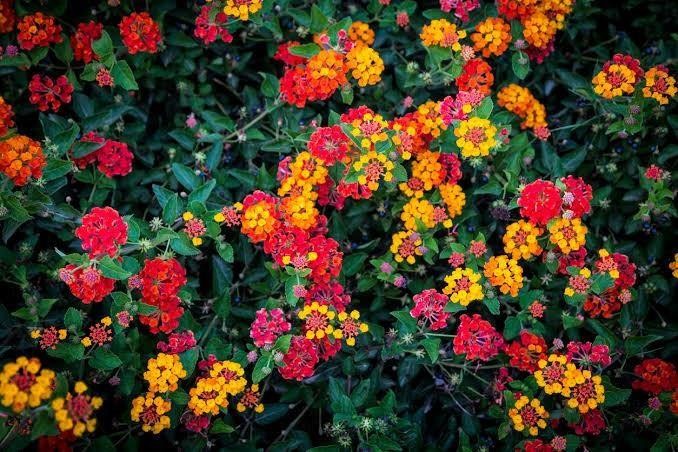 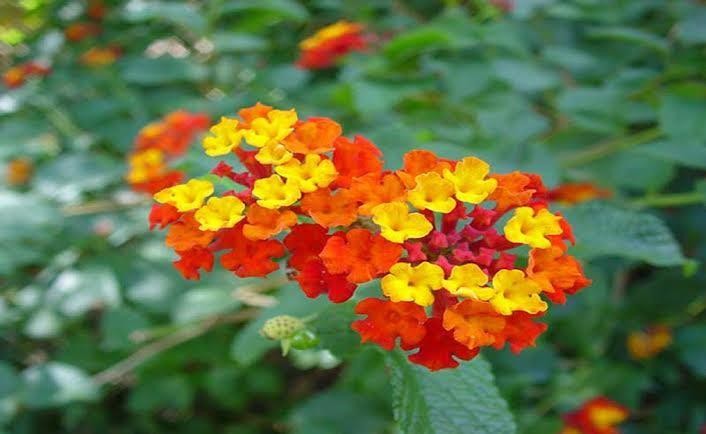 Lampiran 2. Surat hasil identifikasi daun tembelekan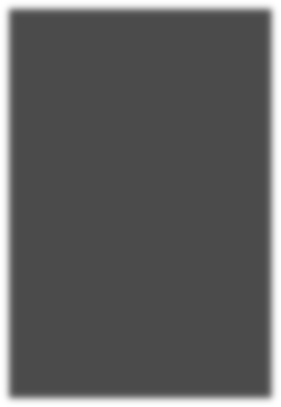 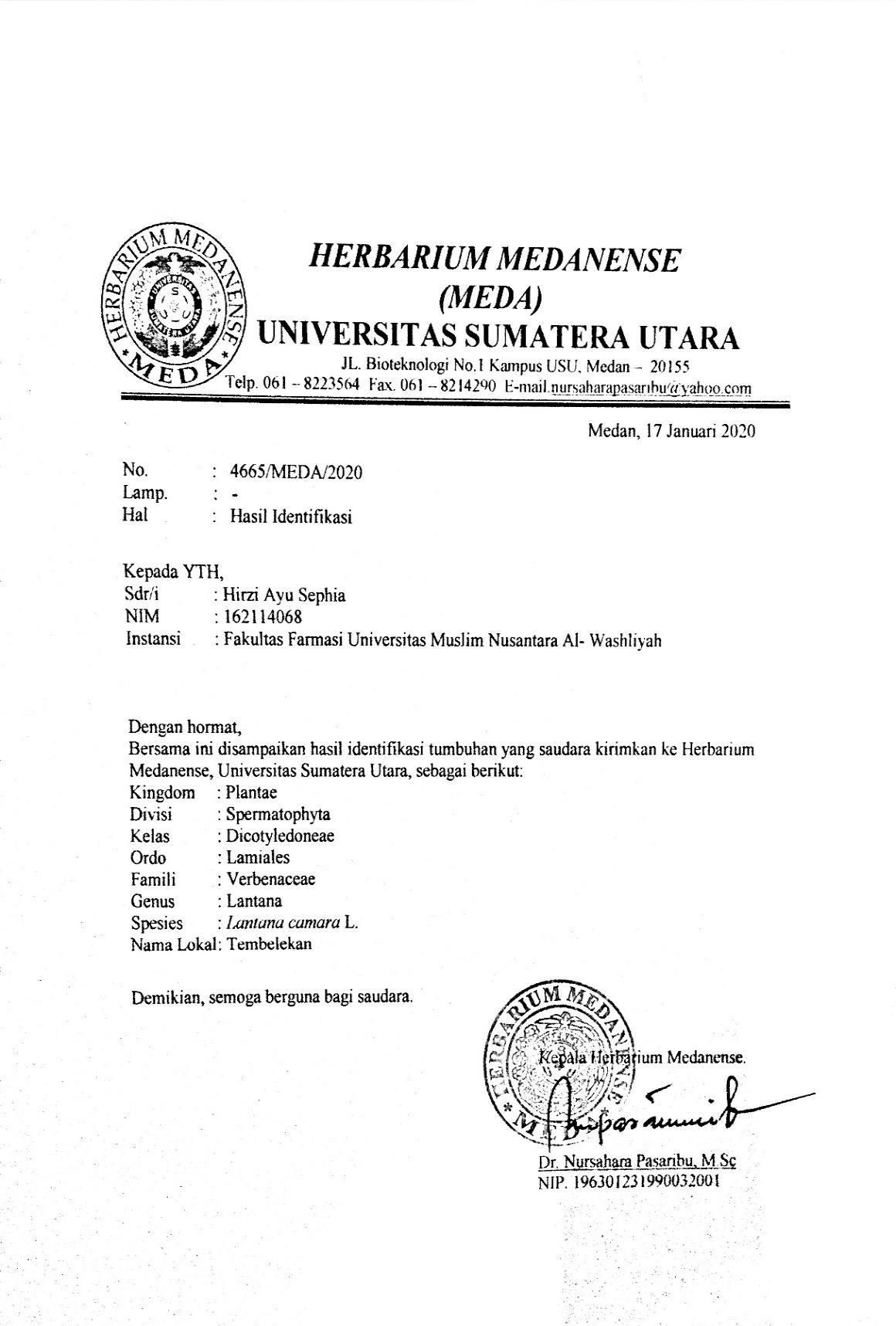 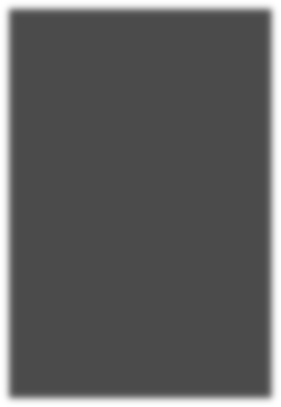 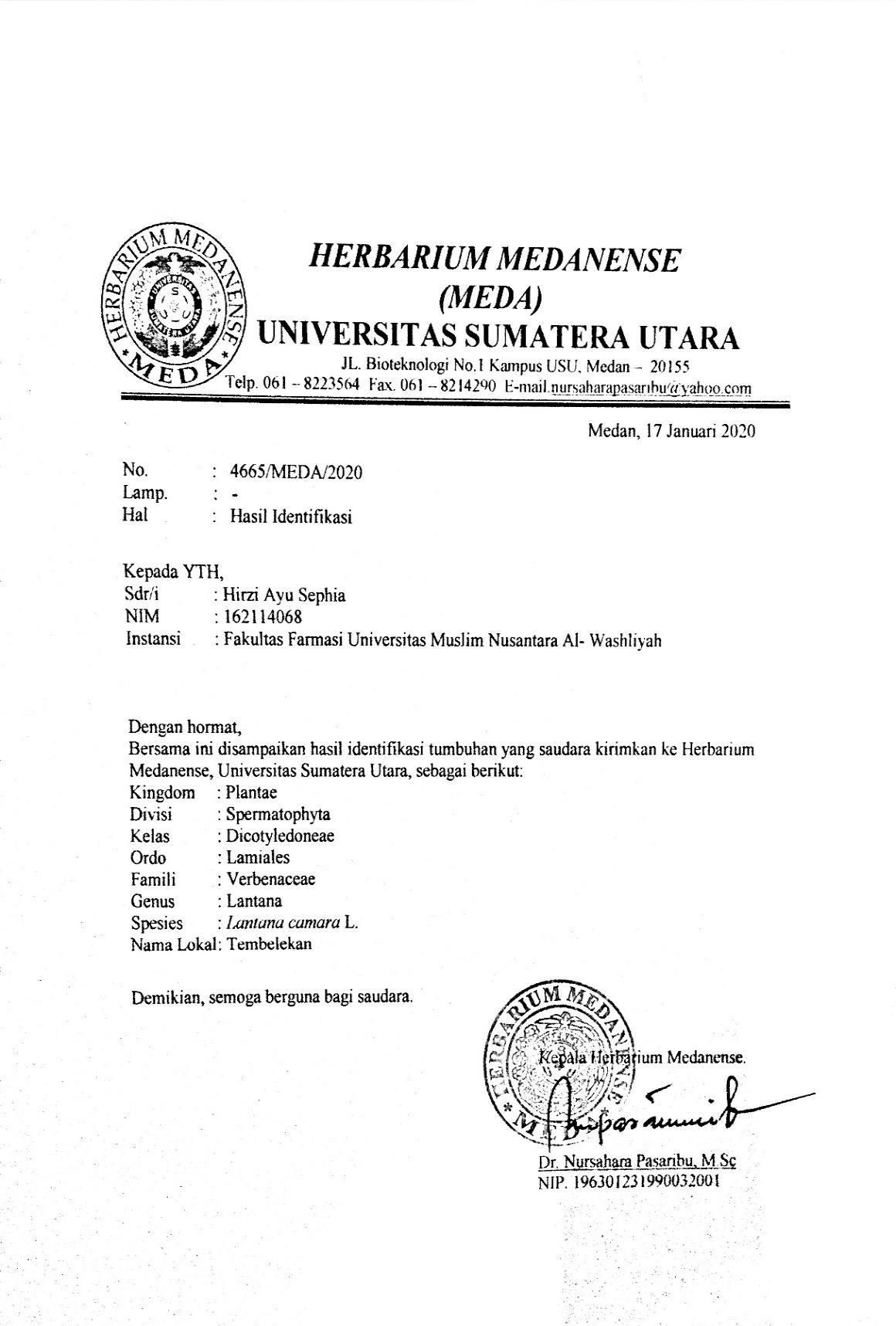 Lampiran 3. Hasil uji skrining fitokimia sari air daun tembelekanGlikosida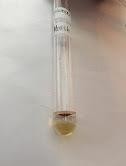 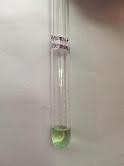 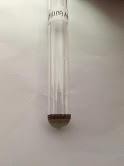 (+) Memiliki Ikatan Gula	(+) Senyawa No-Gula	(+) Gula PereduksiTanin	Flavonoid	Steroid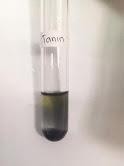 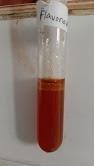 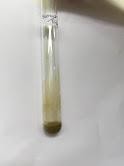 Saponin	Alkaloid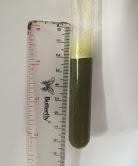 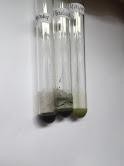 Lampiran 4. Bagan alir pembutan sabunLampiran 5. Hasil sediaan sabun cair daun tembelekan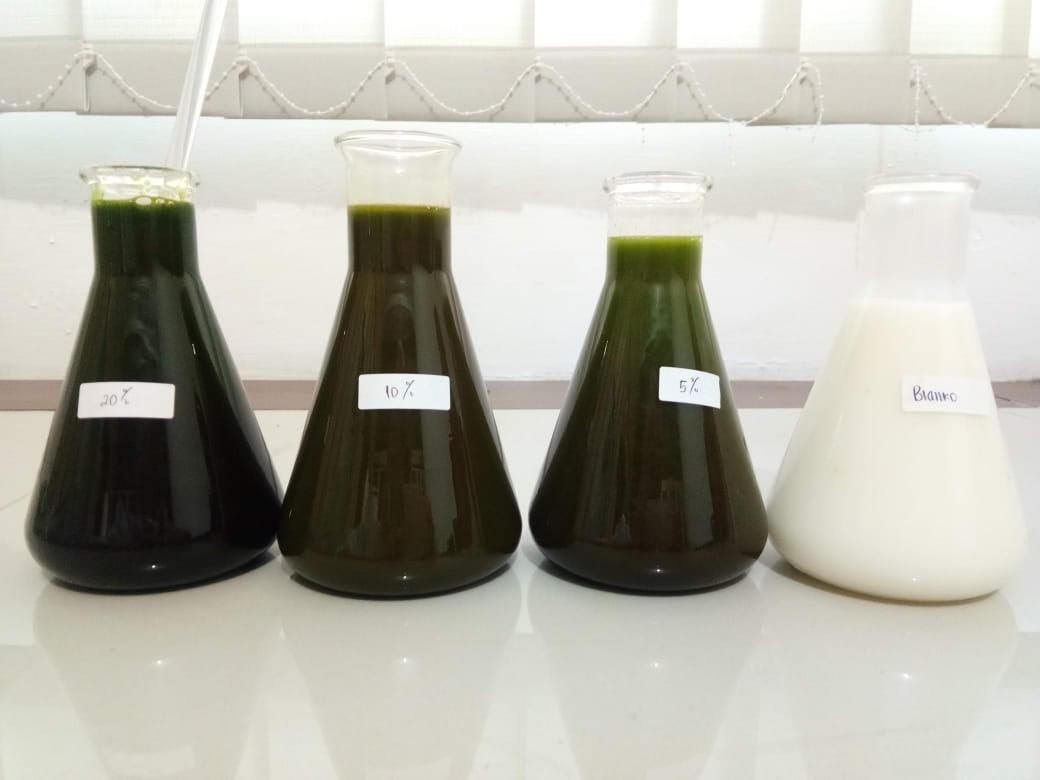 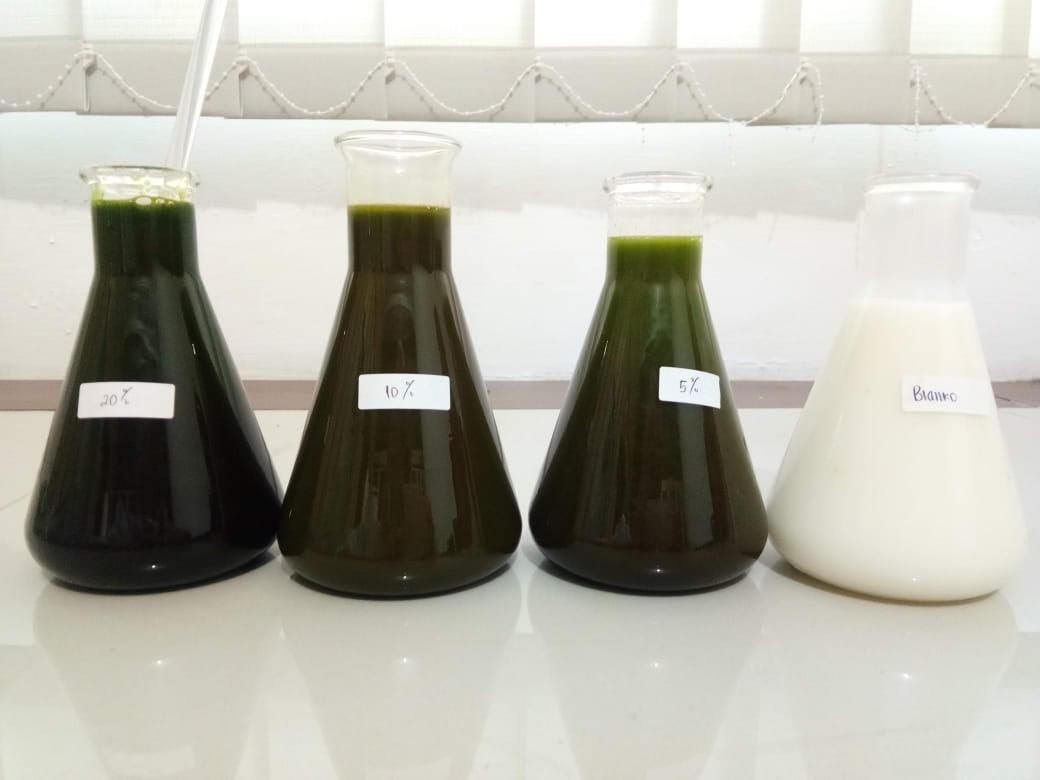 Keterangan :SDT : Sari air daun tembelekanLampiran 6. Contoh perhitungan densitas sabun cair sari air daun tembelekana. Blanko sebelum dilakukan cycling testBerat Pikno Kosong     = 17,4095 g (V0) Berat Pikno Berisi       = 27,4849 g (V1) Volume Piknometer 	= 10 mL= 27,4849 g−17,4095 g 10 mL= 1,0 g/mLBerat Pikno Kosong  = 17,5405 g (V0) Berat Pikno Berisi     = 27,6849 g (V1) Volume Piknometer    = 10 mL= 27,6849 g−17,5405 g 10 mL = 1,01 g/mLBerat Pikno Kosong    = 17,4241 g (V0) Berat Pikno Berisi      = 27,5631 g (V1) Volume Piknometer     = 10 mL= 27,5631 g−17,4241 g        10 mL= 1,01 g/mLDensitas Rata-Rata	= 1,00 g/mL+1,01 g/mL+1,01 g/mL3=1,0 g/mLDengan cara yang sama dihitung untuk formula lainnya. Data selengkapnya dapat dilihat pada Lampiran 7 dan 8.Lampiran 7. Data berat piknometer sebelum dan sesudah cycling testLampiran 7. (Lanjutan)Keterangan :SDT : Sari air daun tembelekanLampiran 8. Data densitas sediaan sabun cair sari air daun tembelekanKeterangan :SDT : Sari air daun tembelekanLampiran 9. Hasil evaluasi sediaanUji Tinggi Busa Sediaan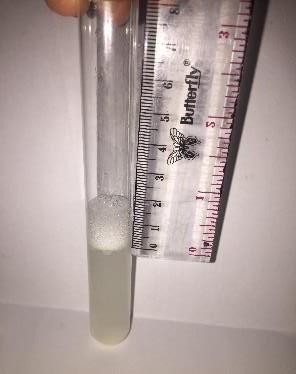 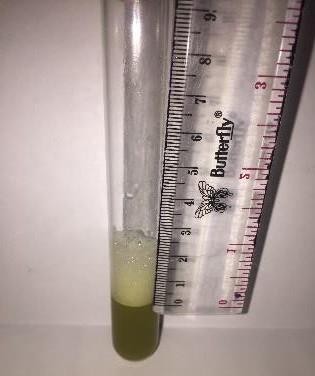 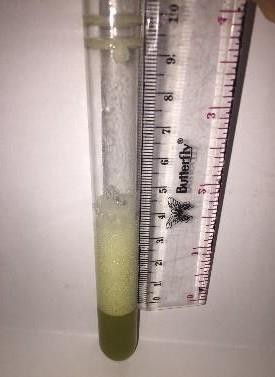 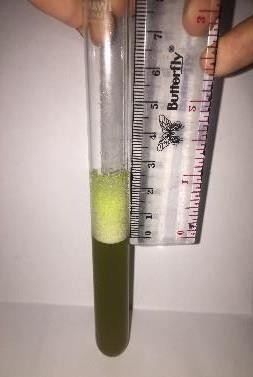 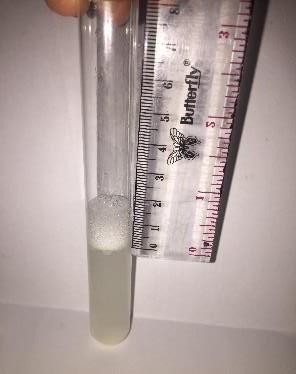 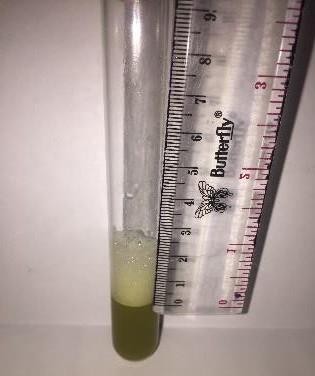 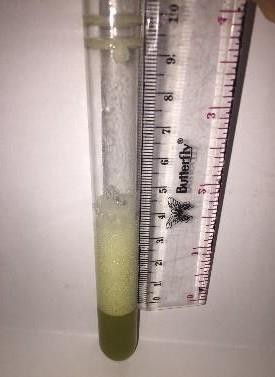 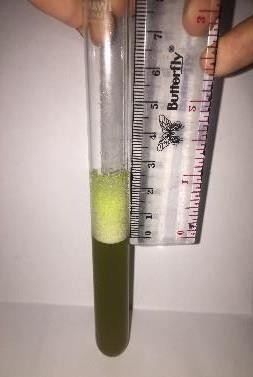 Uji pH Sediaan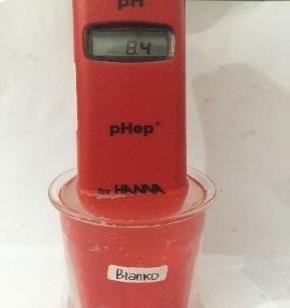 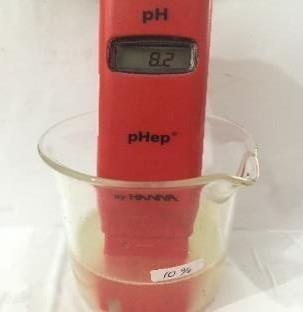 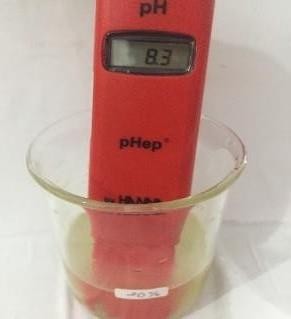 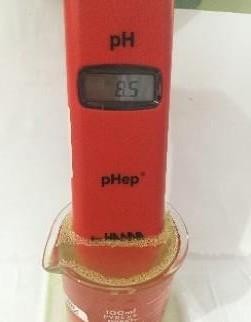 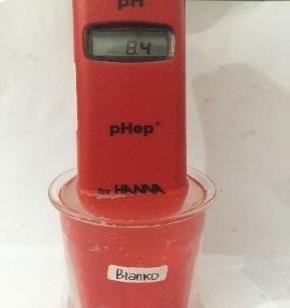 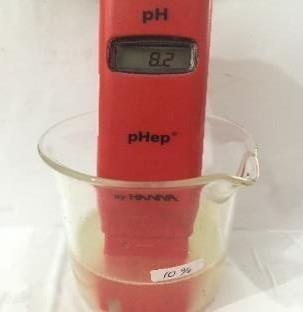 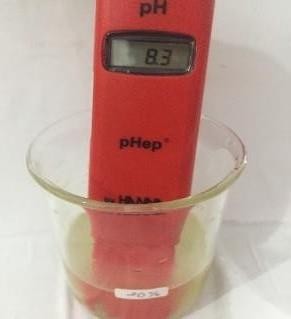 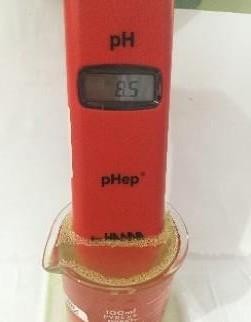 Uji Densitas Sediaan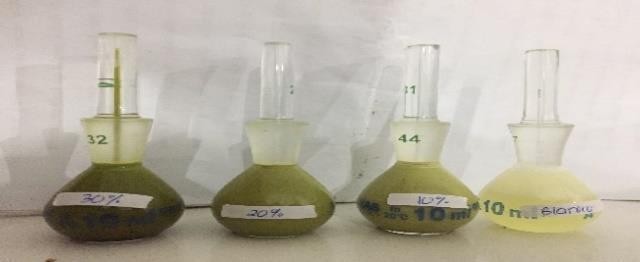 Uji Viskometer Sediaan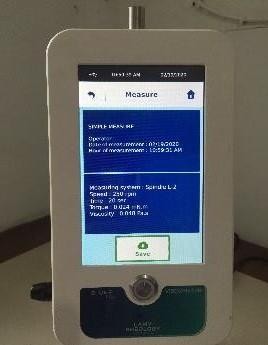 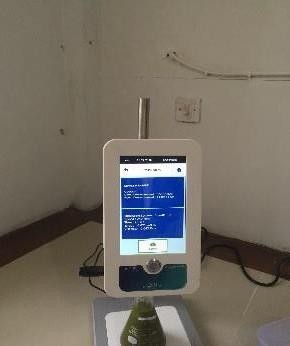 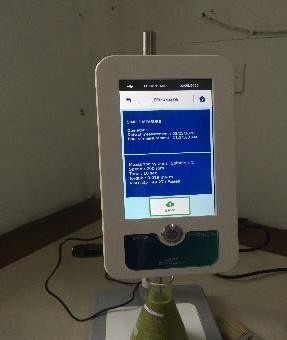 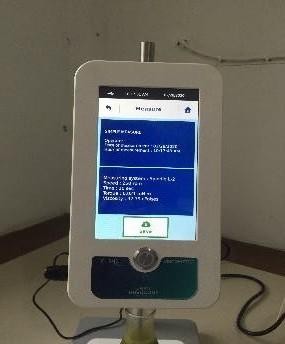 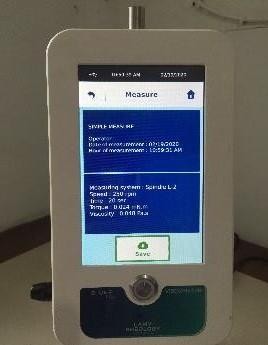 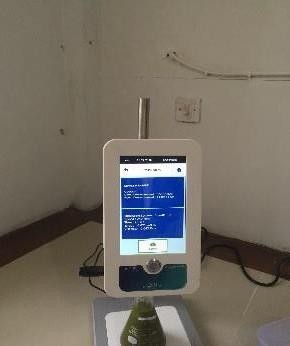 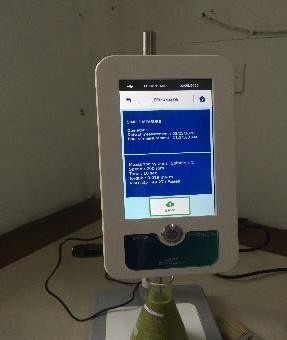 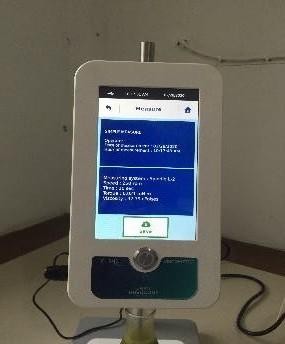 Keterangan :SDT : Sari air daun tembelekanLampiran 10. Uji iritasi sediaan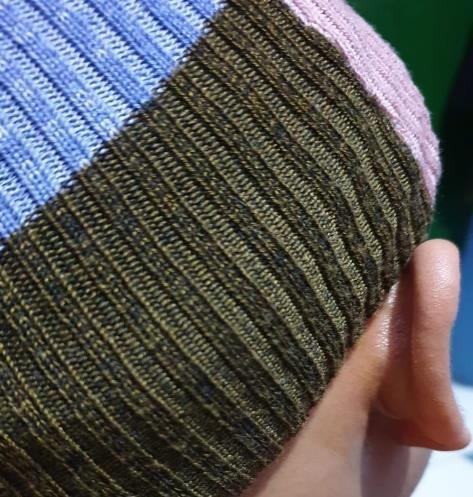 Gambar hasil uji iritasi sediaan sabun cair sari air daun tembelekan konsentrasi 30%Lampiran 11. Lembar kuisioner uji hedonic testMohon kesediaan saudara / teman-teman untuk mengisikan jawabannya sesuai pendapatnyaUmur :Perhatikan Warna dari masing-masing formula dan mohon diberi jawaban pada pernyataan.	Bagaimana penilaian saudara/teman-teman mengenai warna sediaan dari Sabun cair “Blanko” iniSTS	b. TS	c. KS	d. S	e. SS	Bagaimana penilaian saudara/teman-teman mengenai warna sediaan dari Sabun cair 10% iniSTS	b. TS	c. KS	d. S	e. SS	Bagaimana penilaian saudara/teman-teman mengenai warna sediaan dari Sabun cair 20% iniSTS	b. TS	c. KS	d. S	e. SS	Bagaimana penilaian saudara/teman-teman mengenai warna sediaan dari Sabun cair 30% iniSTS	b. TS	c. KS	d. S	e. SSKeterangan :STS = Sangat Tidak Suka TS = Tidak SukaKS = Kurang Suka S = SukaSS = Sangat SukaLampiran 11. (Lanjutan)Mohon kesediaan saudara / teman-teman untuk mengisikan jawabannya sesuai pendapatnyaUmur :Perhatikan Bau dari masing-masing formula dan mohon diberi jawaban pada pernyataan.Bagaimana penilaian saudara/teman-teman mengenai bau sediaan dari Sabun cair “Blanko” iniSTS	b. TS	c. KS	d. S	e. SSBagaimana penilaian saudara/teman-teman mengenai bau sediaan dari Sabun cair 10% iniSTS	b. TS	c. KS	d. S	e. SSBagaimana penilaian saudara/teman-teman mengenai bau sediaan dari Sabun cair 20% iniSTS	b. TS	c. KS	d. S	e. SSBagaimana penilaian saudara/teman-teman mengenai bau sediaan dari Sabun cair 30% iniSTS	b. TS	c. KS	d. S	e. SS Keterangan :STS = Sangat Tidak Suka TS = Tidak SukaKS = Kurang Suka S = SukaSS = Sangat SukaLampiran 11. (Lanjutan)Mohon kesediaan saudara / teman-teman untuk mengisikan jawabannya sesuai pendapatnyaUmur :Perhatikan Bentuk/Konsistensi dari masing-masing formula dan mohon diberi jawaban pada pernyataan.	Bagaimana	penilaian	saudara/teman-teman	mengenai	bentuk/konsistensi sediaan dari Sabun cair “Blanko” iniSTS	b. TS	c. KS	d. S	e. SS	Bagaimana	penilaian	saudara/teman-teman	mengenai	bentuk/konsistensi sediaan dari Sabun cair 10% iniSTS	b. TS	c. KS	d. S	e. SS	Bagaimana	penilaian	saudara/teman-teman	mengenai	bentuk/konsistensi sediaan dari Sabun cair 20% iniSTS	b. TS	c. KS	d. S	e. SS	Bagaimana	penilaian	saudara/teman-teman	mengenai	bentuk/konsistensi sediaan dari Sabun cair 30% iniSTS	b. TS	c. KS	d. S	e. SS Keterangan :STS = Sangat Tidak Suka TS = Tidak SukaKS = Kurang Suka S = SukaSS = Sangat SukaLampiran 11. (Lanjutan)Mohon kesediaan saudara / teman-teman untuk mengisikan jawabannya sesuai pendapatnyaUmur :Perhatikan Kemudahan di Tuang dari masing-masing formula dan mohon diberi jawaban pada pernyataan.Bagaimana penilaian saudara/teman-teman mengenai kemudahan di tuang sediaan dari Sabun cair “Blanko” iniSTS	b. TS	c. KS	d. S	e. SSBagaimana penilaian saudara/teman-teman mengenai kemudahan di tuang sediaan dari Sabun cair 10% iniSTS	b. TS	c. KS	d. S	e. SSBagaimana penilaian saudara/teman-teman mengenai kemudahan di tuang sediaan dari Sabun cair 20% iniSTS	b. TS	c. KS	d. S	e. SSBagaimana penilaian saudara/teman-teman mengenai kemudahan di tuang sediaan dari Sabun cair 30% iniSTS	b. TS	c. KS	d. S	e. SS Keterangan :STS = Sangat Tidak Suka TS = Tidak SukaKS = Kurang Suka S = SukaSS = Sangat SukaLampiran 12. Contoh perhitungan rentang kesukaanStandar deviasi (SD) =√∑(Xi−X)2n−1Standar deviasi (SD)=√7,800020−1Rentang nilai kesukaan warna dari sediaan basis sabun cair= Nilai rata-rata ( ) 0,6407≥ µ ≤Nilai rata-rata (¯X) 0,6407= 2,1000-0,6407≥ µ ≤2,1000+ 0,6407= 1,4593≥ µ ≤2,7407Dengan cara yang sama dihitung untuk formula lainnya dan untuk kriteria lainnya yaitu untuk kriteria bau, bentuk/konsistensi dan mudah dituang. Data selengkapnya dapat dilihat pada Lampiran 13 dan 14.Lampiran 13. Uji kesukaan (hedonic test)Data uji kesukaan Warna Pada Berbagai FormulaKeterangan :STS = Sangat Tidak Suka	S	= SukaTS   = Tidak Suka	KS = Kurang Suka SS = Sangat SukaLampiran 13. (Lanjutan)Data Uji kesukaan Bau Pada Berbagai FormulaKeterangan :STS = Sangat Tidak Suka	S	= SukaTS   = Tidak Suka	KS = Kurang Suka SS = Sangat SukaLampiran 13. (Lanjutan)Data Uji kesukaan Bentuk/konsistensi Pada Berbagai FormulaKeterangan :STS = Sangat Tidak Suka	S	= SukaTS   = Tidak Suka	KS = Kurang Suka SS = Sangat SukaLampiran 13. (Lanjutan)Data Uji kesukaan Mudah Dituang Pada Berbagai FormulaKeterangan :STS = Sangat Tidak Suka	S	= SukaTS   = Tidak Suka	KS = Kurang Suka SS = Sangat SukaLampiran 14. Data hasil uji hedonicData uji kesukaan warnaData uji kesukaan bauData uji kesukaan bentuk/konsentrasiData uji kesukaan mudah dituangKeterangan :SDT : Sari air daun tembelekanLampiran 15. Hail uji identifikasi bakteri Staphylococcus aureus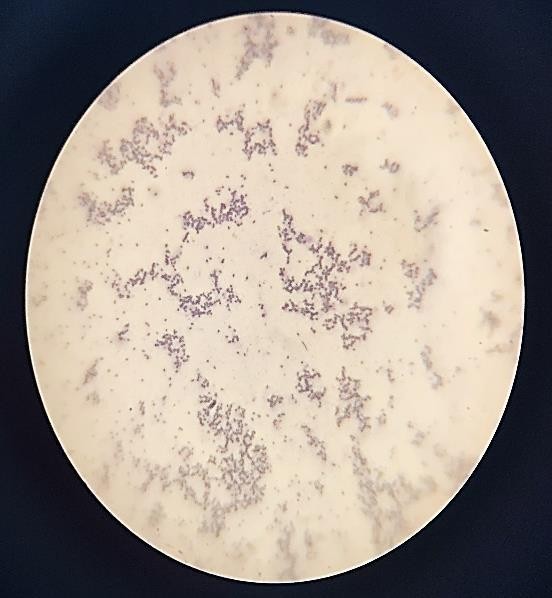 (Hasil pengamatan secara mikroskopik)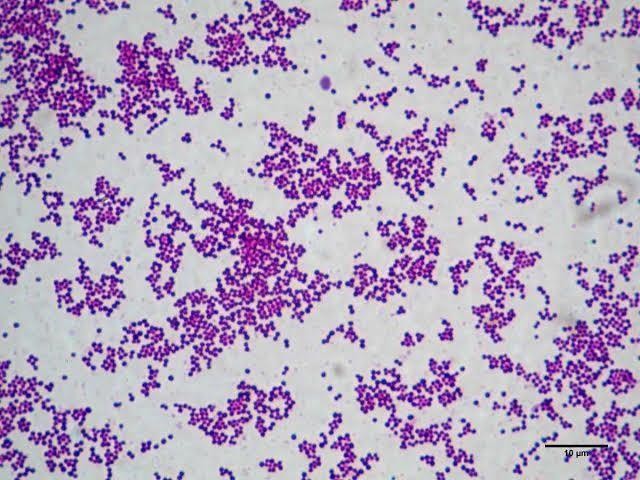 (Hasil menurut literatur)Lampiran 16. Bagan alir uji aktivitas antibakteri sari dan sediaan sabun cair daun tembelakanLampiran 17. Hasil uji daya hambat sari dan sediaan sabun cair daun tembelakan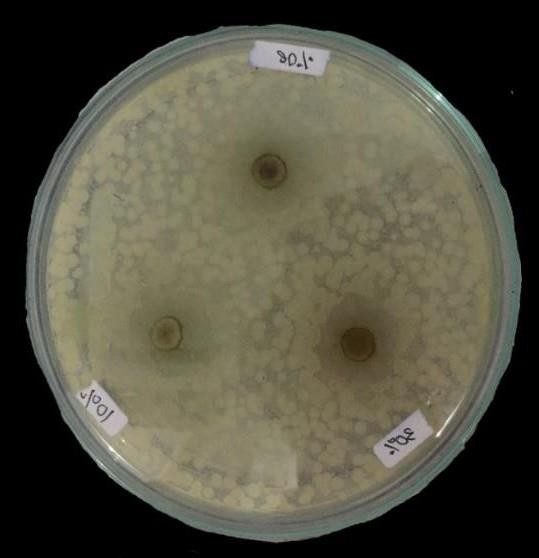 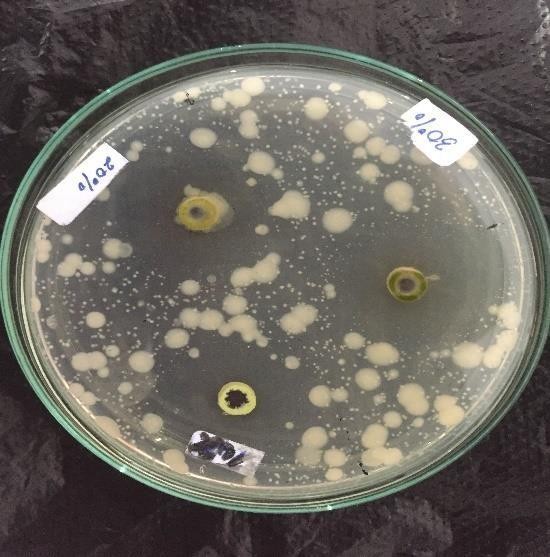 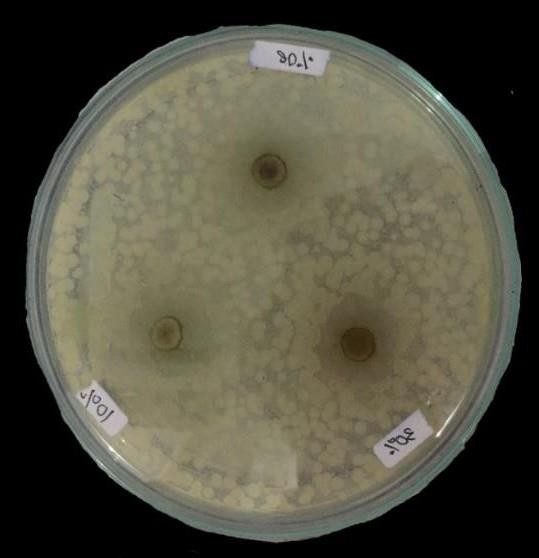 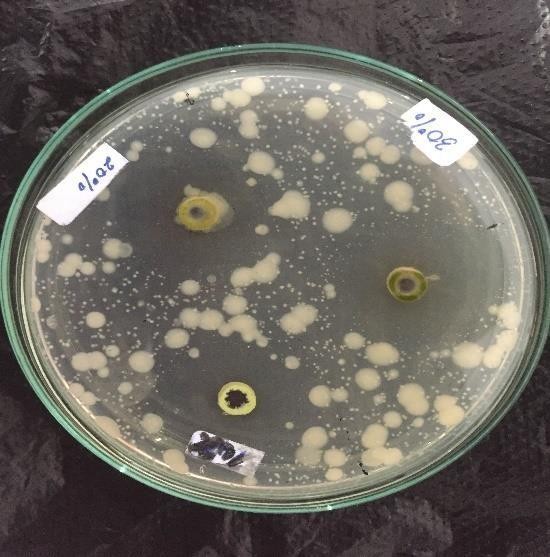 Gambar hasil uji daya hambat sari	Gambar hasil uji daya hambat sabun cair sari air daun tembelekan	air daun tembelekan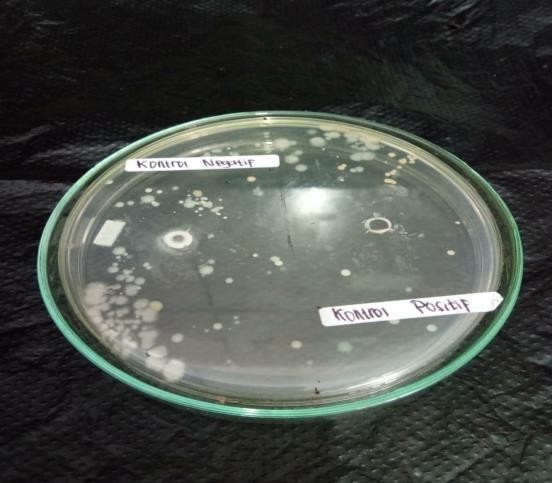 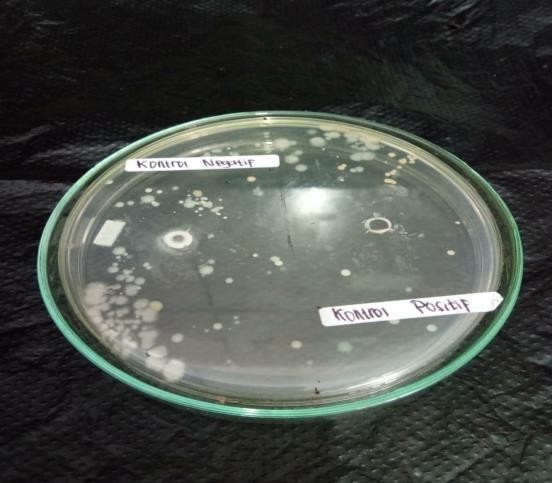 Gambar hasil uji daya hambat Kontrol Positif dan Kontrol NegatifLampiran 18. Data SPSS uji daya hambat antibakteri sari air daun tembelekan112Lampiran 18. (Lanjutan)DescriptivesLampiran 18. (Lanjutan)Lampiran 19. Data SPSS uji daya hambat antibakteri sabun cair daun tembelekanLampiran 19. (Lanjutan)DescriptivesLampiran 19. (Lanjutan)Lampiran 20. Bagan alir uji ALT sediaan terhadap spesimen air cuci tangan sukarelawanLampiran 21. Hasil uji ALT sediaan terhadap spesimen air cuci tangan sukarelawanBlanko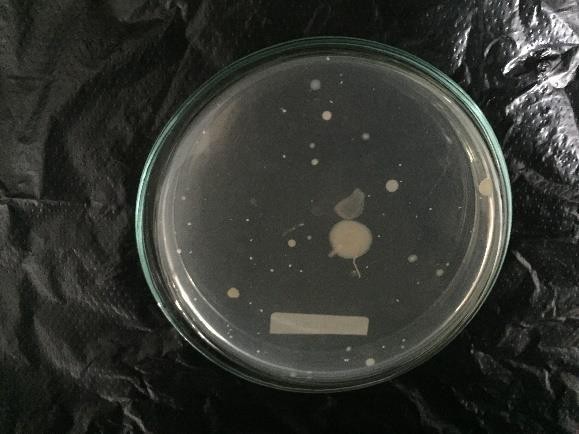 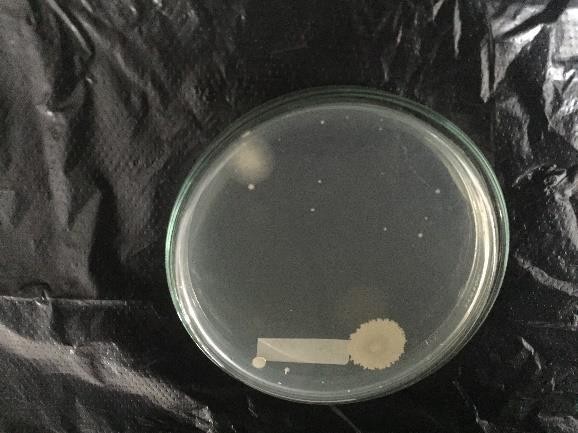 Sebelum pengunaan	Sesudah penggunaan sediaansediaan sabun cair	sabun cairSabun Cair SDT 10%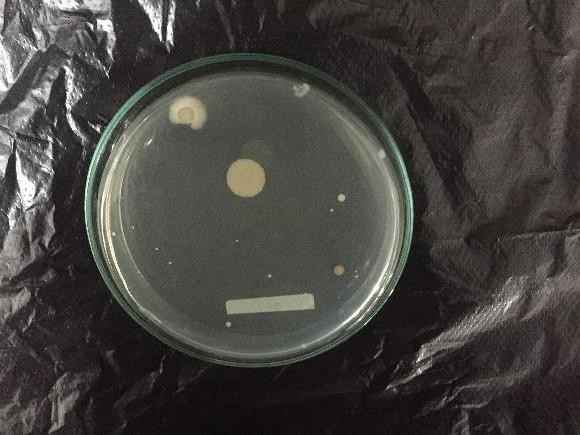 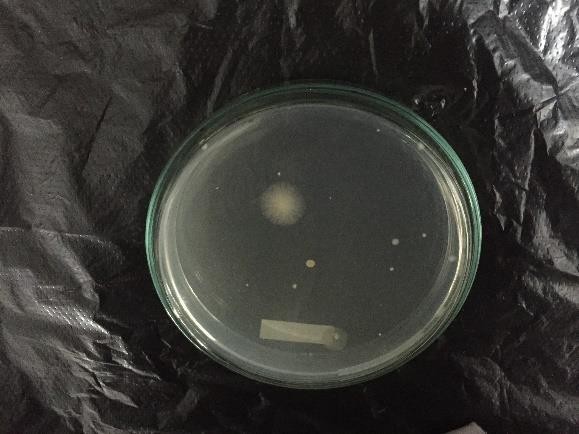 Sebelum pengunaan	Sesudah penggunaan sediaansediaan sabun cair	sabun cairLampiran 21. (Lanjutan)Sabun Cair SDT 20%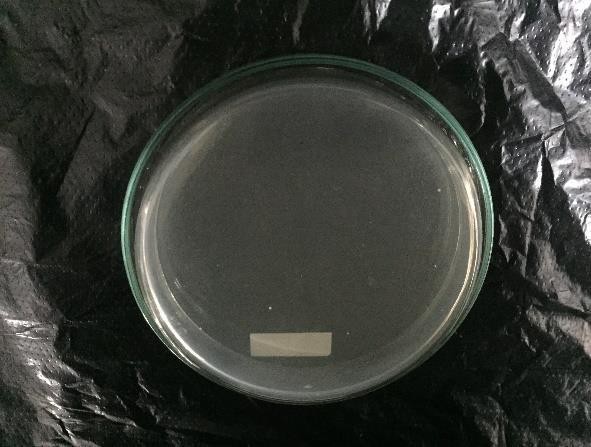 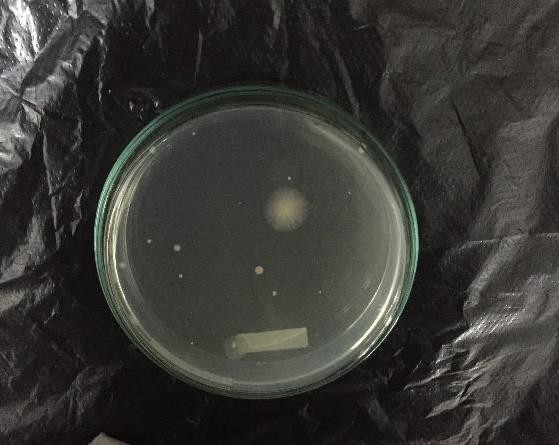 Sebelum pengunaan	Sesudah penggunaan sediaansediaan sabun cair	sabun cairSabun Cair SDT 30%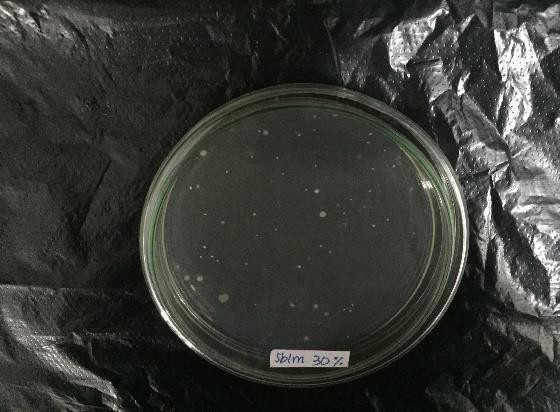 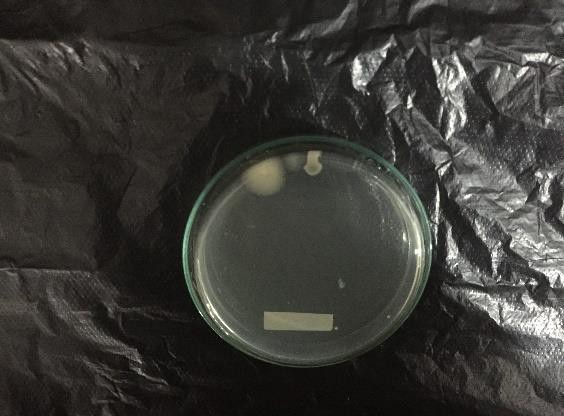 Sebelum pengunaan	Sesudah penggunaan sediaansediaan sabun cair	sabun cairKontrol Positif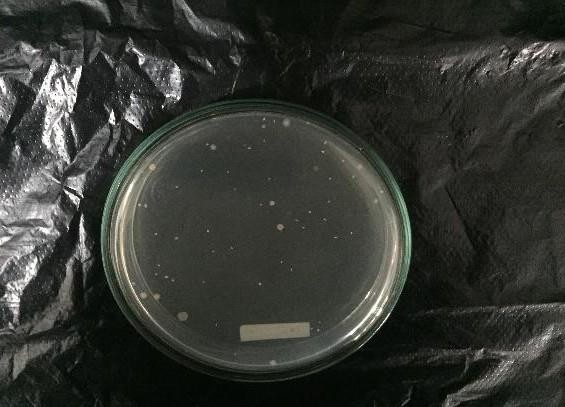 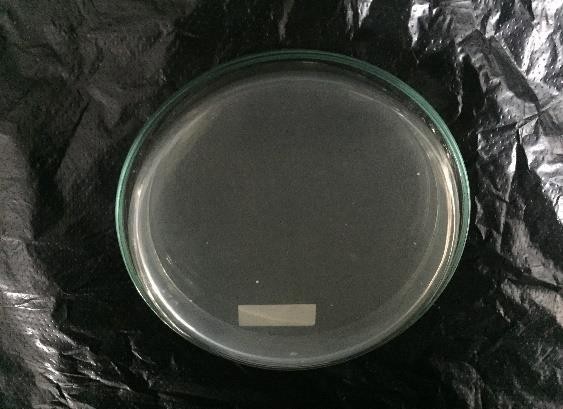 Sebelum pengunaan	Sesudah penggunaan sediaansediaan sabun cair	sabun cairLampiran 22. Contoh perhitungan jumlah koloni hasil uji ALT sebelum penggunaan sabun cairSukarelawan IJumlah koloni bakteri (angka ALT bakteri) tiap g sampel adalahDari Petri I   = (21 x 10)+ (1 x 100)2Dari Petri II = (19 x 10)+ (2  x 100)2Dari Petri III = (17 x 10)+ (0  x 100)2=  155 CFU/g=  195 CFU/g= 85 CFU/gJumlah Koloni Bakteri rata-rata =	155+195+85 = 145 CFU/g3Sukarelawan IIJumlah koloni bakteri (angka ALT bakteri) tiap g sampel adalahDari Petri I   = (20 x 10)+ (2 x 100)2Dari Petri II  = (18 x 10)+ (1 x 100)2Dari Petri III = (16 x 10)+ (0 x 100)2=  200 CFU/g=  140 CFU/g= 80 CFU/gJumlah Koloni Bakteri rata-rata =	200+140+80 = 140 CFU/g3Lampiran 22. (Lanjutan) Sukarelawan IIIJumlah koloni bakteri (angka ALT bakteri) tiap g sampel adalahDari Petri I   = (18 x 10)+ (2 x 100)2Dari Petri II  = (15 x 10)+ (2 x 100)2Dari Petri III = (14 x 10)+ (0 x 100)2=  190 CFU/g=  175 CFU/g= 70 CFU/gJumlah Koloni Bakteri rata-rata =	190+175+70 = 145 CFU/g3Sukarelawan IVJumlah koloni bakteri (angka ALT bakteri) tiap g sampel adalahDari Petri I   = (18 x 10)+ (1 x 100)2Dari Petri II  = (17 x 10)+ (1 x 100)2Dari Petri III = (14 x 10)+ (2 x 100)2=  140 CFU/g=  135 CFU/g=  170 CFU/gJumlah Koloni Bakteri rata-rata =	140+135+170 = 148 CFU/g3Lampiran 22. (Lanjutan) Sukarelawan VJumlah koloni bakteri (angka ALT bakteri) tiap g sampel adalahDari Petri I   = (18 x 10)+ (2 x 100)2Dari Petri II  = (16 x 10)+ (2 x 100)2Dari Petri III = (14 x 10)+ (0 x 100)2=  190 CFU/g=  180 CFU/g= 70 CFU/gJumlah Koloni Bakteri rata-rata =	190+180+70 = 147 CFU/g3Sukarelawan VIJumlah koloni bakteri (angka ALT bakteri) tiap g sampel adalahDari Petri I    = (21 x 10)+ (0 x 100)2Dari Petri II  = (18 x 10)+ (1 x 100)2Dari Petri III = (16 x 10)+ (2 x 100)2=  105 CFU/g=  140 CFU/g=  180 CFU/gJumlah Koloni Bakteri rata-rata =	105+140+180 = 142 CFU/g3Dengan cara yang sama dihitung untuk lainnya sebelum dan stelah penggunaan berbagai sediaan sabun cair. Data dan hasil perhitungan selengkapnya dapat dilihat pada lampiran 23.Lampiran 23. Data dan hasil perhitungan jumlah koloni hasil uji ALT sebelum dan setelah penggunaan sabun cairLampiran 23. (Lanjutan)Lampiran 23. (Lanjutan)Lampiran 23. (Lanjutan)Lampiran 23. (Lanjutan)Lampiran 24. Contoh perhitungan statistik persen pengurangan jumlah koloni bakteriDiambil sebagai contoh perhitungan dari data penggunaan sabun cair SDT 10%Standar deviasi (SD) =	√∑ (Xi−X)2= 17,2047n−1	5Standar deviasi = 1,85Dasar penolakan data adalah apabila thitung > ttabel dengan tingkat kepercayaan 99% α = 0,01; n = 6, dk = 5 dan ttabel = 4,032thitung  = |thitung  = |thitung  = |thitung  = |thitung  = |thitung  = |𝑋−𝑋̅ 𝑆𝐷√𝑛𝑋−𝑋̅ 𝑆𝐷√𝑛𝑋−𝑋̅ 𝑆𝐷√𝑛𝑋−𝑋̅ 𝑆𝐷√𝑛𝑋−𝑋̅ 𝑆𝐷√𝑛𝑋−𝑋̅ 𝑆𝐷√𝑛| =  || =  || =  || =  || =  || =  |27,00−26,03 1,85	| =√624,53−26,03 1,85	| =√623,35−26,03 1,85	| =√627,53−26,03 1,85	| =√628,14−26,03 1,85	| =√625,67−26,03 1,85	| =√60,9633= 0,75521,5067=  0,75522,6867= 0,75521,4933= 0,75522,1033=0,75520,3667= 0,7552Seluruh thitung dari ke-6 perlakuan < ttabel, berarti semua data ini bisa diterimaMenghitung hasil sebenarnya =Persen penurunan jumlah koloni bakteri rata-rata ± t (1 – ½ α).dk xStd.Deviasi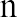 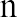 Persen penurunan jumlah koloni bakteri rata-rata ( X ) = 26,03 % Standar deviasi (SD) = 1,85Persen penurunan jumlah koloni bakteri rata-rata = X ± t (1 – 1/ 2 α). dk xSdPersen penurunan jumlah koloni bakteri sebenarnya1,85= 26,03 % ± 4,032 x 2,449Persen penurunan jumlah koloni bakteri sebenarnya = (26,03 ± 3,05) %.Dengan cara yang sama dihitung untuk bahan uji lainnya, data selengkapnya dapat dilihat pada lampiran 25.Lampiran 25. Data perhitungan statistik persen pengurangan jumlah koloni bakteriLampiran 25. (Lanjutan)Keterangan :SDT : Sari air daun tembelekanBerat Pikonometer Sebelum dilakukan cycling testBerat Pikonometer Sebelum dilakukan cycling testBerat Pikonometer Sebelum dilakukan cycling testBerat Pikonometer Sebelum dilakukan cycling testBerat Pikonometer Sebelum dilakukan cycling testBerat Pikonometer Sebelum dilakukan cycling testBerat Pikonometer Sebelum dilakukan cycling testBerat Pikonometer Sebelum dilakukan cycling testBlanko (g)Blanko (g)Sabun Cair SDT 10% (g)Sabun Cair SDT 10% (g)Sabun Cair SDT 20% (g)Sabun Cair SDT 20% (g)Sabun Cair SDT 30% (g)Sabun Cair SDT 30% (g)Berat Pikno KosongBerat Pikno BerisiBerat Pikno KosongBerat Pikno BerisiBerat Pikno KosongBerat Pikno BerisiBerat Pikno KosongBerat Pikno Berisi17,409527,484917,169827,371917,470828,035217,620828,480617,540527,684917,169327,456017,531028,043117,710528,485317,424127,563117,050827,350817,430028,038717,723328,4321Berat Pikonometer Setelah 3 siklus cycling testBerat Pikonometer Setelah 3 siklus cycling testBerat Pikonometer Setelah 3 siklus cycling testBerat Pikonometer Setelah 3 siklus cycling testBerat Pikonometer Setelah 3 siklus cycling testBerat Pikonometer Setelah 3 siklus cycling testBerat Pikonometer Setelah 3 siklus cycling testBerat Pikonometer Setelah 3 siklus cycling testBlanko (g)Blanko (g)Sabun Cair SDT 10% (g)Sabun Cair SDT 10% (g)Sabun Cair SDT 20% (g)Sabun Cair SDT 20% (g)Sabun Cair SDT 30% (g)Sabun Cair SDT 30% (g)Berat Pikno KosongBerat Pikno BerisiBerat Pikno KosongBerat Pikno BerisiBerat Pikno KosongBerat Pikno BerisiBerat Pikno KosongBerat Pikno Berisi17,436027,436017,167827,384817,465028,026517,663828,538317,124427,354117,161327,394117,463528,156317,642828,425317,124327,321017,209527,556217,455328,035017,659628,4340Berat Pikonometer Setelah 6 siklus cycling testBerat Pikonometer Setelah 6 siklus cycling testBerat Pikonometer Setelah 6 siklus cycling testBerat Pikonometer Setelah 6 siklus cycling testBerat Pikonometer Setelah 6 siklus cycling testBerat Pikonometer Setelah 6 siklus cycling testBerat Pikonometer Setelah 6 siklus cycling testBerat Pikonometer Setelah 6 siklus cycling testBlanko (g)Blanko (g)Sabun Cair SDT 10% (g)Sabun Cair SDT 10% (g)Sabun Cair SDT 20% (g)Sabun Cair SDT 20% (g)Sabun Cair SDT 30% (g)Sabun Cair SDT 30% (g)Berat Pikno KosongBerat Pikno BerisiBerat Pikno KosongBerat Pikno BerisiBerat Pikno KosongBerat Pikno BerisiBerat Pikno KosongBerat Pikno Berisi17,053227,156017,119627,379617,448728,065617,273227,432017,105027,369517,051227,351217,421228,163217,651728,452317,034027,369717,051027,351017,432328,133217,642628,4255Formula Sediaan Sabun CairSebelum cycling testSebelum cycling testSesudah 3 siklus cyclingtestSesudah 3 siklus cyclingtestSesudah 6 siklus cyclingtestSesudah 6 siklus cyclingtestFormula Sediaan Sabun CairDensitas(g/mL)DensitasRata-Rata(g/mL)Densitas(g/mL)DensitasRata-Rata(g/mL)Densitas(g/mL)DensitasRata-Rata(g/mL)Blanko1,01,01,011,011,011,02Blanko1,011,01,021,011,021,02Blanko1,011,01,011,011,021,02SDT 10%1,021,021,021,021,021,03SDT 10%1,021,021,021,021,031,03SDT 10%1,031,021,031,021,031,03SDT 20%1,051,051,051,051,061,07SDT 20%1,051,051,061,051,071,07SDT 20%1,061,051,051,051,071,07SDT 30%1,081,071,081,071,081,08SDT 30%1,071,071,071,071,081,08SDT 30%1,071,071,071,071,071,08PanelisHasil Uji Kesukaan Warna Blanko Pada SukarelawanHasil Uji Kesukaan Warna Blanko Pada SukarelawanHasil Uji Kesukaan Warna Blanko Pada SukarelawanHasil Uji Kesukaan Warna Blanko Pada SukarelawanPanelisKodeNilai kesukaan (X)(Xi - ̅X)(Xi - ̅X)21TS20,10000,01002KS30,90000,81003TS2-0,10000,01004KS30,90000,81005TS2-0,10000,01006TS2-0,10000,01007TS2-0,10000,01008TS2-0,10000,01009KS30,90000,810010TS2-0,10000,010011TS2-0,10000,010012TS2-0,10000,010013KS30,90000,810014STS1-1,10001,210015TS2-0,10000,010016TS2-0,10000,010017TS2-0,10000,010018STS1-1,10001,210019STS1-1,10001,210020KS30,90000,8100Nilai kesukaan rata-rata X  = 2,1000Nilai kesukaan rata-rata X  = 2,1000Nilai kesukaan rata-rata X  = 2,1000Nilai total (Xi - ̅ X)2 =  7,8000Nilai total (Xi - ̅ X)2 =  7,8000PanelisHasil uji kesukaan warna dari berbagai formula sediaan sabun cairHasil uji kesukaan warna dari berbagai formula sediaan sabun cairHasil uji kesukaan warna dari berbagai formula sediaan sabun cairHasil uji kesukaan warna dari berbagai formula sediaan sabun cairHasil uji kesukaan warna dari berbagai formula sediaan sabun cairHasil uji kesukaan warna dari berbagai formula sediaan sabun cairHasil uji kesukaan warna dari berbagai formula sediaan sabun cairHasil uji kesukaan warna dari berbagai formula sediaan sabun cairPanelisBlankoBlankoSDT 10%SDT 10%SDT 20%SDT 20%SDT 30%SDT 30%PanelisKodeNilaiKodeNilaiKodeNilaiKodeNilai1TS2TS2SS5S42KS3KS3SS5S43TS2KS3SS5S44KS3KS3SS5KS35TS2TS2SS5S46TS2TS2SS5S47TS2TS2S4S48TS2TS2SS5S49KS3KS3SS5S410TS2TS2SS5S411TS2KS3S4S412TS2TS2SS5S413KS3KS3SS5KS314STS1TS2SS5S415TS2TS2SS5SS516TS2TS2SS5SS517TS2TS2SS5S418STS1KS3SS5SS519STS1KS3SS5SS520KS3KS3SS5S4Total42499882Rata-Rata2,202,454,904,10SD0,640,510,300,55PanelisHasil uji kesukaan bau dari berbagai formula sediaan sabun cairHasil uji kesukaan bau dari berbagai formula sediaan sabun cairHasil uji kesukaan bau dari berbagai formula sediaan sabun cairHasil uji kesukaan bau dari berbagai formula sediaan sabun cairHasil uji kesukaan bau dari berbagai formula sediaan sabun cairHasil uji kesukaan bau dari berbagai formula sediaan sabun cairHasil uji kesukaan bau dari berbagai formula sediaan sabun cairHasil uji kesukaan bau dari berbagai formula sediaan sabun cairPanelisBlankoBlankoSDT 10%SDT 10%SDT 20%SDT 20%SDT 30%SDT 30%PanelisKodeNilaiKodeNilaiKodeNilaiKodeNilai1STS1KS3S4S42STS1KS3SS5KS33TS2S4SS5S44KS3KS3SS5S45TS2S4SS5S46KS3S4SS5S47KS3S4SS5SS58TS2S4SS5S49KS3S4SS5S410STS1S4SS5SS511TS2S4S4S412TS2S4SS5S413KS3KS3SS5KS314KS3S4SS5S415TS2KS3SS5SS516TS2KS3SS5SS517TS2S4SS5S418TS2KS3SS5SS519STS1KS3SS5SS520KS3S4SS5S4Total43729884Rata-Rata2,153,604,904,20SD0,740,500,300,61PanelisHasil uji kesukaan bentuk/konsistensi dari berbagai formulasediaan sabun cairHasil uji kesukaan bentuk/konsistensi dari berbagai formulasediaan sabun cairHasil uji kesukaan bentuk/konsistensi dari berbagai formulasediaan sabun cairHasil uji kesukaan bentuk/konsistensi dari berbagai formulasediaan sabun cairHasil uji kesukaan bentuk/konsistensi dari berbagai formulasediaan sabun cairHasil uji kesukaan bentuk/konsistensi dari berbagai formulasediaan sabun cairHasil uji kesukaan bentuk/konsistensi dari berbagai formulasediaan sabun cairHasil uji kesukaan bentuk/konsistensi dari berbagai formulasediaan sabun cairPanelisBlankoBlankoSDT 10%SDT 10%SDT 20%SDT 20%SDT 30%SDT 30%PanelisKodeNilaiKodeNilaiKodeNilaiKodeNilai1TS2S4SS5S42KS3S4SS5S43KS3S4S4S44KS3SS5SS5SS55TS2SS5SS5SS56TS2S4SS5S47TS2S4S4S48TS2S4SS5S49KS3SS5SS5SS510TS2SS5SS5SS511KS3SS5SS5S412TS2SS5SS5S413KS3SS5SS5SS514TS2SS5SS5SS515TS2S4SS5S416TS2S4SS5S417TS2SS5SS5SS518KS3S4SS5S419KS3SS5SS5SS520KS3SS5SS5SS5Total49919889Rata-Rata2,454,554,904,45SD0,510,510,300,51PanelisHasil uji kesukaan mudah dituang dari berbagai formula sediaan sabun cairHasil uji kesukaan mudah dituang dari berbagai formula sediaan sabun cairHasil uji kesukaan mudah dituang dari berbagai formula sediaan sabun cairHasil uji kesukaan mudah dituang dari berbagai formula sediaan sabun cairHasil uji kesukaan mudah dituang dari berbagai formula sediaan sabun cairHasil uji kesukaan mudah dituang dari berbagai formula sediaan sabun cairHasil uji kesukaan mudah dituang dari berbagai formula sediaan sabun cairHasil uji kesukaan mudah dituang dari berbagai formula sediaan sabun cairPanelisBlankoBlankoSDT 10%SDT 10%SDT 20%SDT 20%SDT 30%SDT 30%PanelisKodeNilaiKodeNilaiKodeNilaiKodeNilai1SS5S4SS5S42S4S4S4S43SS5SS5SS5S44S4S4SS5KS35SS5SS5SS5KS36S4S4SS5SS57KS3KS3SS5SS58S4S4SS5SS59SS5SS5SS5KS310SS5SS5SS5SS511SS5S4SS5SS512S4S4SS5SS513SS5SS5SS5S414S4S4SS5S415S4S4S4S416S4S4SS5S417S4S4SS5SS518S4S4SS5SS519S4S4SS5SS520S4S4SS5SS5Total86849887Rata-Rata4,304,204,904,35SD0,570,520,300,74Formulasi Sediaan Sabun CairBlankoSDT 10%SDT 20%SDT 30%Rata-rata nilai kesukaaan =2,20002,45004,90004,1000Standar deviasi	=0,64070,51040,30780,5525Rentang nilai kesukaan	=1,4583sampai 2,74071,9396sampai 5,39454,5922sanpai 5,20783,5475sampai 4,36525Formula Sediaan Sabun CairBlankoSDT 10%SDT 20%SDT 30%Rata-rata nilai kesukaaan =2,15003,60004,90004,2000Standar deviasi	=0,74520,50260,30780,6156Rentang nilai kesukaan	=1,4048sampai 2,89523,0974sampai 4,10264,5922sanpai 5,20783,5844sampai 4,38156Formulasi Sediaan Sabun CairBlankoSDT 10%SDT 20%SDT 30%Rata-rata nilai kesukaaan =2,45004,55004,90004,4500Standar deviasi	=0,51040,51040,30780,5104Rentang nilai kesukaan	=1,9396sampai 2,96044,0396sampai 5,06044,5922sanpai 5,20783,9396sampai 4,9604Formulasi Sediaan Sabun CairBlankoSDT 10%SDT 20%SDT 30%Rata-rata nilai kesukaaan =4,30004,20004,90004,3500Standar deviasi	=0,57120,52310,30780,7452Rentang nilai kesukaan	=3,7288sampai 4,87123,6769sampai 4,73214,5922sanpai 5,20783,6048sampai 5,0952Test of Homogeneity of VariancesTest of Homogeneity of VariancesTest of Homogeneity of VariancesTest of Homogeneity of VariancesDiameter Zona Hambat Bakteri Staphylococcus aureusDiameter Zona Hambat Bakteri Staphylococcus aureusDiameter Zona Hambat Bakteri Staphylococcus aureusDiameter Zona Hambat Bakteri Staphylococcus aureusLevene Statisticdf1df2Sig.2.48526.164ANOVAANOVAANOVAANOVAANOVAANOVADiameter Zona Hambat Bakteri Staphylococcus aureusDiameter Zona Hambat Bakteri Staphylococcus aureusDiameter Zona Hambat Bakteri Staphylococcus aureusDiameter Zona Hambat Bakteri Staphylococcus aureusSum of SquaresdfMean SquareFSig.Between Groups11.49625.74816.370.004Within Groups2.1076.351Total13.6028Diameter Zona Hambat Bakteri Staphylococcus aureusDiameter Zona Hambat Bakteri Staphylococcus aureusDiameter Zona Hambat Bakteri Staphylococcus aureusDiameter Zona Hambat Bakteri Staphylococcus aureusDiameter Zona Hambat Bakteri Staphylococcus aureusDuncanKonsentrasi Sari Daun TembelekanNSubset for alpha = 0.05Subset for alpha = 0.05Subset for alpha = 0.05Konsentrasi Sari Daun TembelekanN123Konsentrasi 10%312.1000Konsentrasi 20%313.4000Konsentrasi 30%314.8667Sig.1.0001.0001.000Means for groups in homogeneous subsets are displayed.Means for groups in homogeneous subsets are displayed.Means for groups in homogeneous subsets are displayed.Means for groups in homogeneous subsets are displayed.Means for groups in homogeneous subsets are displayed.Konsentrasi Sari Daun TembelekanKonsentrasi Sari Daun TembelekanKonsentrasi Sari Daun TembelekanStatisticStd. ErrorDiameter Zona Hambat Bakteri Staphylococcus aureusKonsentrasi 10%MeanMean12.1000.41633Diameter Zona Hambat Bakteri Staphylococcus aureusKonsentrasi 10%95% Confidence Interval for MeanLower Bound10.3087Diameter Zona Hambat Bakteri Staphylococcus aureusKonsentrasi 10%95% Confidence Interval for MeanUpper Bound13.8913Diameter Zona Hambat Bakteri Staphylococcus aureusKonsentrasi 10%5% Trimmed Mean5% Trimmed Mean.Diameter Zona Hambat Bakteri Staphylococcus aureusKonsentrasi 10%MedianMedian11.9000Diameter Zona Hambat Bakteri Staphylococcus aureusKonsentrasi 10%VarianceVariance.520Diameter Zona Hambat Bakteri Staphylococcus aureusKonsentrasi 10%Std. DeviationStd. Deviation.72111Diameter Zona Hambat Bakteri Staphylococcus aureusKonsentrasi 10%MinimumMinimum11.50Diameter Zona Hambat Bakteri Staphylococcus aureusKonsentrasi 10%MaximumMaximum12.90Diameter Zona Hambat Bakteri Staphylococcus aureusKonsentrasi 10%RangeRange1.40Diameter Zona Hambat Bakteri Staphylococcus aureusKonsentrasi 10%Interquartile RangeInterquartile Range.Diameter Zona Hambat Bakteri Staphylococcus aureusKonsentrasi 10%SkewnessSkewness1.1521.225Diameter Zona Hambat Bakteri Staphylococcus aureusKonsentrasi 10%KurtosisKurtosis..Diameter Zona Hambat Bakteri Staphylococcus aureusKonsentrasi 20%MeanMean13.4000.40000Diameter Zona Hambat Bakteri Staphylococcus aureusKonsentrasi 20%95% Confidence Interval for MeanLower Bound11.6789Diameter Zona Hambat Bakteri Staphylococcus aureusKonsentrasi 20%95% Confidence Interval for MeanUpper Bound15.1211Diameter Zona Hambat Bakteri Staphylococcus aureusKonsentrasi 20%5% Trimmed Mean5% Trimmed Mean.Diameter Zona Hambat Bakteri Staphylococcus aureusKonsentrasi 20%MedianMedian13.0000Diameter Zona Hambat Bakteri Staphylococcus aureusKonsentrasi 20%VarianceVariance.480Diameter Zona Hambat Bakteri Staphylococcus aureusKonsentrasi 20%Std. DeviationStd. Deviation.69282Diameter Zona Hambat Bakteri Staphylococcus aureusKonsentrasi 20%MinimumMinimum13.00Diameter Zona Hambat Bakteri Staphylococcus aureusKonsentrasi 20%MaximumMaximum14.20Diameter Zona Hambat Bakteri Staphylococcus aureusKonsentrasi 20%RangeRange1.20Diameter Zona Hambat Bakteri Staphylococcus aureusKonsentrasi 20%Interquartile RangeInterquartile Range.Diameter Zona Hambat Bakteri Staphylococcus aureusKonsentrasi 20%SkewnessSkewness1.7321.225KurtosisKurtosis..Konsentrasi 30%MeanMean14.8667.13333Konsentrasi 30%95% Confidence Interval for MeanLower Bound14.2930Konsentrasi 30%95% Confidence Interval for MeanUpper Bound15.4404Konsentrasi 30%5% Trimmed Mean5% Trimmed Mean.Konsentrasi 30%MedianMedian15.0000Konsentrasi 30%VarianceVariance.053Konsentrasi 30%Std. DeviationStd. Deviation.23094Konsentrasi 30%MinimumMinimum14.60Konsentrasi 30%MaximumMaximum15.00Konsentrasi 30%RangeRange.40Konsentrasi 30%Interquartile RangeInterquartile Range.Konsentrasi 30%SkewnessSkewness-1.7321.225Konsentrasi 30%KurtosisKurtosis..Test of Homogeneity of VariancesTest of Homogeneity of VariancesTest of Homogeneity of VariancesTest of Homogeneity of VariancesDiameter Zona Hambat Bakteri Staphylococcus aureusDiameter Zona Hambat Bakteri Staphylococcus aureusDiameter Zona Hambat Bakteri Staphylococcus aureusDiameter Zona Hambat Bakteri Staphylococcus aureusLevene Statisticdf1df2Sig.8.48537.010ANOVAANOVAANOVAANOVAANOVAANOVADiameter Zona Hambat Bakteri Staphylococcus aureusDiameter Zona Hambat Bakteri Staphylococcus aureusDiameter Zona Hambat Bakteri Staphylococcus aureusDiameter Zona Hambat Bakteri Staphylococcus aureusSum of SquaresdfMean SquareFSig.Between Groups64.496321.499262.483.000Within Groups.5737.082Total65.06910Diameter Zona Hambat Bakteri Staphylococcus aureusDiameter Zona Hambat Bakteri Staphylococcus aureusDiameter Zona Hambat Bakteri Staphylococcus aureusDiameter Zona Hambat Bakteri Staphylococcus aureusDiameter Zona Hambat Bakteri Staphylococcus aureusDiameter Zona Hambat Bakteri Staphylococcus aureusDuncanKonsentrasi Sari Daun TembelekanNSubset for alpha = 0.05Subset for alpha = 0.05Subset for alpha = 0.05Subset for alpha = 0.05Konsentrasi Sari Daun TembelekanN1234Konsentrasi 10%313.4000Konsentrasi 20%314.1333Konsentrasi 30%316.2333Kontrol Positif320.2000Sig.1.0001.0001.0001.000Means for groups in homogeneous subsets are displayed.Means for groups in homogeneous subsets are displayed.Means for groups in homogeneous subsets are displayed.Means for groups in homogeneous subsets are displayed.Means for groups in homogeneous subsets are displayed.Konsentrasi Sediaan SabunKonsentrasi Sediaan SabunKonsentrasi Sediaan SabunStatisticStd. ErrorDiameter Zona Hambat Bakteri Staphylococcus aureusKonsentrasi 10%MeanMean13.4000.30551Diameter Zona Hambat Bakteri Staphylococcus aureusKonsentrasi 10%95% Confidence Interval for MeanLower Bound12.0855Diameter Zona Hambat Bakteri Staphylococcus aureusKonsentrasi 10%95% Confidence Interval for MeanUpper Bound14.7145Diameter Zona Hambat Bakteri Staphylococcus aureusKonsentrasi 10%5% Trimmed Mean5% Trimmed Mean.Diameter Zona Hambat Bakteri Staphylococcus aureusKonsentrasi 10%MedianMedian13.2000Diameter Zona Hambat Bakteri Staphylococcus aureusKonsentrasi 10%VarianceVariance.280Diameter Zona Hambat Bakteri Staphylococcus aureusKonsentrasi 10%Std. DeviationStd. Deviation.52915Diameter Zona Hambat Bakteri Staphylococcus aureusKonsentrasi 10%MinimumMinimum13.00Diameter Zona Hambat Bakteri Staphylococcus aureusKonsentrasi 10%MaximumMaximum14.00Diameter Zona Hambat Bakteri Staphylococcus aureusKonsentrasi 10%RangeRange1.00Diameter Zona Hambat Bakteri Staphylococcus aureusKonsentrasi 10%Interquartile RangeInterquartile Range.Diameter Zona Hambat Bakteri Staphylococcus aureusKonsentrasi 10%SkewnessSkewness1.4581.225Diameter Zona Hambat Bakteri Staphylococcus aureusKonsentrasi 10%KurtosisKurtosis..Diameter Zona Hambat Bakteri Staphylococcus aureusKonsentrasi 20%MeanMean14.1333.03333Diameter Zona Hambat Bakteri Staphylococcus aureusKonsentrasi 20%95% Confidence Interval for MeanLower Bound13.9899Diameter Zona Hambat Bakteri Staphylococcus aureusKonsentrasi 20%95% Confidence Interval for MeanUpper Bound14.2768Diameter Zona Hambat Bakteri Staphylococcus aureusKonsentrasi 20%5% Trimmed Mean5% Trimmed Mean.Diameter Zona Hambat Bakteri Staphylococcus aureusKonsentrasi 20%MedianMedian14.1000Diameter Zona Hambat Bakteri Staphylococcus aureusKonsentrasi 20%VarianceVariance.003Diameter Zona Hambat Bakteri Staphylococcus aureusKonsentrasi 20%Std. DeviationStd. Deviation.05774Diameter Zona Hambat Bakteri Staphylococcus aureusKonsentrasi 20%MinimumMinimum14.10Diameter Zona Hambat Bakteri Staphylococcus aureusKonsentrasi 20%MaximumMaximum14.20Diameter Zona Hambat Bakteri Staphylococcus aureusKonsentrasi 20%RangeRange.10Diameter Zona Hambat Bakteri Staphylococcus aureusKonsentrasi 20%Interquartile RangeInterquartile Range.Diameter Zona Hambat Bakteri Staphylococcus aureusKonsentrasi 20%SkewnessSkewness1.7321.225Diameter Zona Hambat Bakteri Staphylococcus aureusKonsentrasi 20%KurtosisKurtosis..Diameter Zona Hambat Bakteri Staphylococcus aureusKonsentrasi 30%MeanMean16.2333.03333Diameter Zona Hambat Bakteri Staphylococcus aureusKonsentrasi 30%95% Confidence Interval for MeanLower Bound16.0899Diameter Zona Hambat Bakteri Staphylococcus aureusKonsentrasi 30%95% Confidence Interval for MeanUpper Bound16.3768Diameter Zona Hambat Bakteri Staphylococcus aureusKonsentrasi 30%5% Trimmed Mean5% Trimmed Mean.Diameter Zona Hambat Bakteri Staphylococcus aureusKonsentrasi 30%MedianMedian16.2000VarianceVariance.003Std. DeviationStd. Deviation.05774MinimumMinimum16.20MaximumMaximum16.30RangeRange.10Interquartile RangeInterquartile Range.SkewnessSkewness1.7321.225KurtosisKurtosis..Kontrol PositifMeanMean20.1000.10000Kontrol Positif95% Confidence Interval for MeanLower Bound19.6697Kontrol Positif95% Confidence Interval for MeanUpper Bound20.5303Kontrol Positif5% Trimmed Mean5% Trimmed Mean.Kontrol PositifMedianMedian20.2000Kontrol PositifVarianceVariance.030Kontrol PositifStd. DeviationStd. Deviation.17321Kontrol PositifMinimumMinimum19.90Kontrol PositifMaximumMaximum20.20Kontrol PositifRangeRange.30Kontrol PositifInterquartile RangeInterquartile Range.Kontrol PositifSkewnessSkewness-1.7321.225Kontrol PositifKurtosisKurtosis..Kode SampelPengulanganJumlah koloni CFU/gJumlah koloni CFU/gRata-rata jumlah koloni (CFU/g)Kode SampelPengulangan10-110-2Rata-rata jumlah koloni (CFU/g)BlankoPetri I211145BlankoPetri II192145BlankoPetri III170145Kode SampelPengulanganJumlah koloni CFU/gJumlah koloni CFU/gRata-rata jumlah koloni (CFU/g)Kode SampelPengulangan10-110-2Rata-rata jumlah koloni (CFU/g)BlankoPetri I202140BlankoPetri II181140BlankoPetri III160140Kode SampelPengulanganJumlah koloni CFU/gJumlah koloni CFU/gRata-rata jumlah koloni (CFU/g)Kode SampelPengulangan10-110-2Rata-rata jumlah koloni (CFU/g)BlankoPetri I182145BlankoPetri II152145BlankoPetri III140145Kode SampelPengulanganJumlah koloni CFU/gJumlah koloni CFU/gRata-rata jumlah koloni (CFU/g)Kode SampelPengulangan10-110-2Rata-rata jumlah koloni (CFU/g)BlankoPetri I181148BlankoPetri II171148BlankoPetri III142148Kode SampelPengulanganJumlah koloni CFU/gJumlah koloni CFU/gRata-rata jumlah koloni (CFU/g)Kode SampelPengulangan10-110-2Rata-rata jumlah koloni (CFU/g)BlankoPetri I182147BlankoPetri II162147BlankoPetri III140147Kode SampelPengulanganJumlah koloni CFU/gJumlah koloni CFU/gRata-rata jumlah koloni (CFU/g)Kode SampelPengulangan10-110-2Rata-rata jumlah koloni (CFU/g)BlankoPetri I210142BlankoPetri II181142BlankoPetri III162142Sampel ujiSukarelawanPengulanganSebelum penggunaan sabun cairSebelum penggunaan sabun cairSebelum penggunaan sabun cairSebelum penggunaan sabun cairSetelah penggunaan sabun cairSetelah penggunaan sabun cairSetelah penggunaan sabun cairSetelah penggunaan sabun cairPengrangan jumlah koloni (%)Sampel ujiSukarelawanPengulanganJumlah koloni(CFU/g)Jumlah koloni(CFU/g)Jumlah koloni(CFU/g)Jumlah koloni bakteri rata-rata (CFU/g)Jumlah koloni(CFU/g)Jumlah koloni(CFU/g)Jumlah koloni(CFU/g)Jumlah koloni bakteri rata-rata (CFU/g)Pengrangan jumlah koloni (%)Sampel ujiSukarelawanPengulangan10-110-2Rata- rataJumlah koloni bakteri rata-rata (CFU/g)10-110-2Rata- rataJumlah koloni bakteri rata-rata (CFU/g)Pengrangan jumlah koloni (%)BlankoIPetri I2111551452011501403,44BlankoIPetri II1921951451821901403,44BlankoIPetri III17085145160801403,44BlankoIIPetri I2022001402011501353,57BlankoIIPetri II1811401401621801353,57BlankoIIPetri III16080140150751353,57BlankoIIIPetri I1821901452001001403,44BlankoIIIPetri II1521751451821901403,44BlankoIIIPetri III140701451611301403,44BlankoIVPetri I1811401482022001433,37BlankoIVPetri II1711351481911451433,37BlankoIVPetri III142170148170851433,37BlankoVPetri I182190147180901423,40BlankoVPetri II1621801471621801423,40BlankoVPetri III140701471121551423,40BlankoVIPetri I210105142190951373,52BlankoVIPetri II1811401421721851373,52BlankoVIPetri III1621801421611301373,52Persen pengurangan jumlah koloni bakteri sebelum dan setelah penggunaan sabun cair tanpa bahan uji (Blanko) = 3,46 %Persen pengurangan jumlah koloni bakteri sebelum dan setelah penggunaan sabun cair tanpa bahan uji (Blanko) = 3,46 %Persen pengurangan jumlah koloni bakteri sebelum dan setelah penggunaan sabun cair tanpa bahan uji (Blanko) = 3,46 %Persen pengurangan jumlah koloni bakteri sebelum dan setelah penggunaan sabun cair tanpa bahan uji (Blanko) = 3,46 %Persen pengurangan jumlah koloni bakteri sebelum dan setelah penggunaan sabun cair tanpa bahan uji (Blanko) = 3,46 %Persen pengurangan jumlah koloni bakteri sebelum dan setelah penggunaan sabun cair tanpa bahan uji (Blanko) = 3,46 %Persen pengurangan jumlah koloni bakteri sebelum dan setelah penggunaan sabun cair tanpa bahan uji (Blanko) = 3,46 %Persen pengurangan jumlah koloni bakteri sebelum dan setelah penggunaan sabun cair tanpa bahan uji (Blanko) = 3,46 %Persen pengurangan jumlah koloni bakteri sebelum dan setelah penggunaan sabun cair tanpa bahan uji (Blanko) = 3,46 %Persen pengurangan jumlah koloni bakteri sebelum dan setelah penggunaan sabun cair tanpa bahan uji (Blanko) = 3,46 %Persen pengurangan jumlah koloni bakteri sebelum dan setelah penggunaan sabun cair tanpa bahan uji (Blanko) = 3,46 %Persen pengurangan jumlah koloni bakteri sebelum dan setelah penggunaan sabun cair tanpa bahan uji (Blanko) = 3,46 %Sampel ujiSukarelawanPengulanganSebelum penggunaan sabun cairSebelum penggunaan sabun cairSebelum penggunaan sabun cairSebelum penggunaan sabun cairSetelah penggunaan sabun cairSetelah penggunaan sabun cairSetelah penggunaan sabun cairSetelah penggunaan sabun cairPengrangan jumlah koloni (%)Sampel ujiSukarelawanPengulanganJumlah koloni(CFU/g)Jumlah koloni(CFU/g)Jumlah koloni(CFU/g)Jumlah koloni bakteri rata- rata (CFU/g)Jumlah koloni(CFU/g)Jumlah koloni(CFU/g)Jumlah koloni(CFU/g)Jumlah koloni bakteri rata- rata (CFU/g)Pengrangan jumlah koloni (%)Sampel ujiSukarelawanPengulangan10-110-2Rata- rataJumlah koloni bakteri rata- rata (CFU/g)10-110-2Rata- rataJumlah koloni bakteri rata- rata (CFU/g)Pengrangan jumlah koloni (%)Sabun cair SDT 10%IPetri I21220513720010010027,00Sabun cair SDT 10%IPetri II1711351371608010027,00Sabun cair SDT 10%IPetri III1407013714112010027,00Sabun cair SDT 10%IIPetri I2122051631909512324,53Sabun cair SDT 10%IIPetri II19219516318219012324,53Sabun cair SDT 10%IIPetri III180901631708512324,53Sabun cair SDT 10%IIIPetri I19219516716218012823,35Sabun cair SDT 10%IIIPetri II16218016716113012823,35Sabun cair SDT 10%IIIPetri III1511251671507512823,35Sabun cair SDT 10%IVPetri I20115013819114510027,53Sabun cair SDT 10%IVPetri II1921951381809010027,53Sabun cair SDT 10%IVPetri III140701381306510027,53Sabun cair SDT 10%VPetri I1921951351811409728,14Sabun cair SDT 10%VPetri II181140135170859728,14Sabun cair SDT 10%VPetri III14070135130659728,14Sabun cair SDT 10%VIPetri I21220514820010011025,67Sabun cair SDT 10%VIPetri II20115014819114511025,67Sabun cair SDT 10%VIPetri III180901481708511025,67Persen pengurangan jumlah koloni bakteri sebelum dan setelah penggunaan sabun cair SDT 10% = 26,03 %Persen pengurangan jumlah koloni bakteri sebelum dan setelah penggunaan sabun cair SDT 10% = 26,03 %Persen pengurangan jumlah koloni bakteri sebelum dan setelah penggunaan sabun cair SDT 10% = 26,03 %Persen pengurangan jumlah koloni bakteri sebelum dan setelah penggunaan sabun cair SDT 10% = 26,03 %Persen pengurangan jumlah koloni bakteri sebelum dan setelah penggunaan sabun cair SDT 10% = 26,03 %Persen pengurangan jumlah koloni bakteri sebelum dan setelah penggunaan sabun cair SDT 10% = 26,03 %Persen pengurangan jumlah koloni bakteri sebelum dan setelah penggunaan sabun cair SDT 10% = 26,03 %Persen pengurangan jumlah koloni bakteri sebelum dan setelah penggunaan sabun cair SDT 10% = 26,03 %Persen pengurangan jumlah koloni bakteri sebelum dan setelah penggunaan sabun cair SDT 10% = 26,03 %Persen pengurangan jumlah koloni bakteri sebelum dan setelah penggunaan sabun cair SDT 10% = 26,03 %Persen pengurangan jumlah koloni bakteri sebelum dan setelah penggunaan sabun cair SDT 10% = 26,03 %Persen pengurangan jumlah koloni bakteri sebelum dan setelah penggunaan sabun cair SDT 10% = 26,03 %Sampel ujiSukarelawanPengulanganSebelum penggunaan sabun cairSebelum penggunaan sabun cairSebelum penggunaan sabun cairSebelum penggunaan sabun cairSetelah penggunaan sabun cairSetelah penggunaan sabun cairSetelah penggunaan sabun cairSetelah penggunaan sabun cairPengrangan jumlah koloni (%)Sampel ujiSukarelawanPengulanganJumlah koloni(CFU/g)Jumlah koloni(CFU/g)Jumlah koloni(CFU/g)Jumlah koloni bakteri rata- rata (CFU/g)Jumlah koloni(CFU/g)Jumlah koloni(CFU/g)Jumlah koloni(CFU/g)Jumlah koloni bakteri rata- rata (CFU/g)Pengrangan jumlah koloni (%)Sampel ujiSukarelawanPengulangan10-110-2Rata-rataJumlah koloni bakteri rata- rata (CFU/g)10-110-2Rata-rataJumlah koloni bakteri rata- rata (CFU/g)Pengrangan jumlah koloni (%)Sabun cair SDT 20%IPetri I19095133721357841,35Sabun cair SDT 20%IPetri II16113013351757841,35Sabun cair SDT 20%IPetri III15217513350257841,35Sabun cair SDT 20%IIPetri I20220014070358340,71Sabun cair SDT 20%IIPetri II18114014071858340,71Sabun cair SDT 20%IIPetri III16080140621308340,71Sabun cair SDT 20%IIIPetri I210105138821408339,85Sabun cair SDT 20%IIIPetri II18114013871858339,85Sabun cair SDT 20%IIIPetri III14217013850258339,85Sabun cair SDT 20%IVPetri I21220514381908540,56Sabun cair SDT 20%IVPetri II191145143721358540,56Sabun cair SDT 20%IVPetri III1608014360308540,56Sabun cair SDT 20%VPetri I21220515280409040,79Sabun cair SDT 20%VPetri II211155152821409040,79Sabun cair SDT 20%VPetri III1909515281909040,79Sabun cair SDT 20%VIPetri I191145143721358540,55Sabun cair SDT 20%VIPetri II19219514371858540,55Sabun cair SDT 20%VIPetri III1809014370358540,55Persen pengurangan jumlah koloni bakteri sebelum dan setelah penggunaan sabun cair SDT 20%= 40,63 %Persen pengurangan jumlah koloni bakteri sebelum dan setelah penggunaan sabun cair SDT 20%= 40,63 %Persen pengurangan jumlah koloni bakteri sebelum dan setelah penggunaan sabun cair SDT 20%= 40,63 %Persen pengurangan jumlah koloni bakteri sebelum dan setelah penggunaan sabun cair SDT 20%= 40,63 %Persen pengurangan jumlah koloni bakteri sebelum dan setelah penggunaan sabun cair SDT 20%= 40,63 %Persen pengurangan jumlah koloni bakteri sebelum dan setelah penggunaan sabun cair SDT 20%= 40,63 %Persen pengurangan jumlah koloni bakteri sebelum dan setelah penggunaan sabun cair SDT 20%= 40,63 %Persen pengurangan jumlah koloni bakteri sebelum dan setelah penggunaan sabun cair SDT 20%= 40,63 %Persen pengurangan jumlah koloni bakteri sebelum dan setelah penggunaan sabun cair SDT 20%= 40,63 %Persen pengurangan jumlah koloni bakteri sebelum dan setelah penggunaan sabun cair SDT 20%= 40,63 %Persen pengurangan jumlah koloni bakteri sebelum dan setelah penggunaan sabun cair SDT 20%= 40,63 %Persen pengurangan jumlah koloni bakteri sebelum dan setelah penggunaan sabun cair SDT 20%= 40,63 %Sampel ujiSukarelawanPengulanganSebelum penggunaan sabun cairSebelum penggunaan sabun cairSebelum penggunaan sabun cairSebelum penggunaan sabun cairSetelah penggunaan sabun cairSetelah penggunaan sabun cairSetelah penggunaan sabun cairSetelah penggunaan sabun cairPengrangan jumlah koloni (%)Sampel ujiSukarelawanPengulanganJumlah koloni(CFU/g)Jumlah koloni(CFU/g)Jumlah koloni(CFU/g)Jumlah koloni bakteri rata- rata (CFU/g)Jumlah koloni(CFU/g)Jumlah koloni(CFU/g)Jumlah koloni(CFU/g)Jumlah koloni bakteri rata-rata (CFU/g)Pengrangan jumlah koloni (%)Sampel ujiSukarelawanPengulangan10-110-2Rata-rataJumlah koloni bakteri rata- rata (CFU/g)10-110-2Rata-rataJumlah koloni bakteri rata-rata (CFU/g)Pengrangan jumlah koloni (%)Sabun cair SDT 30%IPetri I20220014380403376,92Sabun cair SDT 30%IPetri II19114514360303376,92Sabun cair SDT 30%IPetri III1708514360303376,92Sabun cair SDT 30%IIPetri I21010513870353276,81Sabun cair SDT 30%IIPetri II18114013860303276,81Sabun cair SDT 30%IIPetri III14217013860303276,81Sabun cair SDT 30%IIIPetri I21115514380403376,92Sabun cair SDT 30%IIIPetri II1909514360303376,92Sabun cair SDT 30%IIIPetri III16218014360303376,92Sabun cair SDT 30%IVPetri I21010513770353078,10Sabun cair SDT 30%IVPetri II17218513760303078,10Sabun cair SDT 30%IVPetri III14112013750253078,10Sabun cair SDT 30%VPetri I19114513780403375,91Sabun cair SDT 30%VPetri II1708513770353375,91Sabun cair SDT 30%VPetri III16218013750253375,91Sabun cair SDT 30%VIPetri I19114516880403777,98Sabun cair SDT 30%VIPetri II17218516870353777,98Sabun cair SDT 30%VIPetri III15217516870353777,98Persen pengurangan jumlah koloni bakteri sebelum dan setelah penggunaan sabun cair SDT 30%= 77,61 %Persen pengurangan jumlah koloni bakteri sebelum dan setelah penggunaan sabun cair SDT 30%= 77,61 %Persen pengurangan jumlah koloni bakteri sebelum dan setelah penggunaan sabun cair SDT 30%= 77,61 %Persen pengurangan jumlah koloni bakteri sebelum dan setelah penggunaan sabun cair SDT 30%= 77,61 %Persen pengurangan jumlah koloni bakteri sebelum dan setelah penggunaan sabun cair SDT 30%= 77,61 %Persen pengurangan jumlah koloni bakteri sebelum dan setelah penggunaan sabun cair SDT 30%= 77,61 %Persen pengurangan jumlah koloni bakteri sebelum dan setelah penggunaan sabun cair SDT 30%= 77,61 %Persen pengurangan jumlah koloni bakteri sebelum dan setelah penggunaan sabun cair SDT 30%= 77,61 %Persen pengurangan jumlah koloni bakteri sebelum dan setelah penggunaan sabun cair SDT 30%= 77,61 %Persen pengurangan jumlah koloni bakteri sebelum dan setelah penggunaan sabun cair SDT 30%= 77,61 %Persen pengurangan jumlah koloni bakteri sebelum dan setelah penggunaan sabun cair SDT 30%= 77,61 %Persen pengurangan jumlah koloni bakteri sebelum dan setelah penggunaan sabun cair SDT 30%= 77,61 %Sampel ujiSukarelawanPengulanganSebelum penggunaan sabun cairSebelum penggunaan sabun cairSebelum penggunaan sabun cairSebelum penggunaan sabun cairSetelah penggunaan sabun cairSetelah penggunaan sabun cairSetelah penggunaan sabun cairSetelah penggunaan sabun cairPengrangan jumlah koloni (%)Sampel ujiSukarelawanPengulanganJumlah koloni(CFU/g)Jumlah koloni(CFU/g)Jumlah koloni(CFU/g)Jumlah koloni bakteri rata- rata (CFU/g)Jumlah koloni(CFU/g)Jumlah koloni(CFU/g)Jumlah koloni(CFU/g)Jumlah koloni bakteri rata-rata (CFU/g)Pengrangan jumlah koloni (%)Sampel ujiSukarelawanPengulangan10-110-2Rata-rataJumlah koloni bakteri rata- rata (CFU/g)10-110-2Rata-rataJumlah koloni bakteri rata-rata (CFU/g)Pengrangan jumlah koloni (%)Sabun Cair Betadine ® AntibakteriIPetri I20115013760302780,29Sabun Cair Betadine ® AntibakteriIPetri II1608013750252780,29Sabun Cair Betadine ® AntibakteriIPetri III16218013750252780,29Sabun Cair Betadine ® AntibakteriIIPetri I20220014060302582,14Sabun Cair Betadine ® AntibakteriIIPetri II18114014050252582,14Sabun Cair Betadine ® AntibakteriIIPetri III1608014040202582,14Sabun Cair Betadine ® AntibakteriIIIPetri I21010513860302780,43Sabun Cair Betadine ® AntibakteriIIIPetri II18219013850252780,43Sabun Cair Betadine ® AntibakteriIIIPetri III14112013850252780,43Sabun Cair Betadine ® AntibakteriIVPetri I21010514360302781,12Sabun Cair Betadine ® AntibakteriIVPetri II19219514350252781,12Sabun Cair Betadine ® AntibakteriIVPetri III16113014350252781,12Sabun Cair Betadine ® AntibakteriVPetri I21010514860302781,76Sabun Cair Betadine ® AntibakteriVPetri II20115014850252781,76Sabun Cair Betadine ® AntibakteriVPetri III18219014850252781,76Sabun Cair Betadine ® AntibakteriVIPetri I19114513360302581,20Sabun Cair Betadine ® AntibakteriVIPetri II16218013350252581,20Sabun Cair Betadine ® AntibakteriVIPetri III1507513340202581,20Persen pengurangan jumlah koloni bakteri sebelum dan setelah penggunaan sabun cair Betadin Antibakteri = 81,16 %Persen pengurangan jumlah koloni bakteri sebelum dan setelah penggunaan sabun cair Betadin Antibakteri = 81,16 %Persen pengurangan jumlah koloni bakteri sebelum dan setelah penggunaan sabun cair Betadin Antibakteri = 81,16 %Persen pengurangan jumlah koloni bakteri sebelum dan setelah penggunaan sabun cair Betadin Antibakteri = 81,16 %Persen pengurangan jumlah koloni bakteri sebelum dan setelah penggunaan sabun cair Betadin Antibakteri = 81,16 %Persen pengurangan jumlah koloni bakteri sebelum dan setelah penggunaan sabun cair Betadin Antibakteri = 81,16 %Persen pengurangan jumlah koloni bakteri sebelum dan setelah penggunaan sabun cair Betadin Antibakteri = 81,16 %Persen pengurangan jumlah koloni bakteri sebelum dan setelah penggunaan sabun cair Betadin Antibakteri = 81,16 %Persen pengurangan jumlah koloni bakteri sebelum dan setelah penggunaan sabun cair Betadin Antibakteri = 81,16 %Persen pengurangan jumlah koloni bakteri sebelum dan setelah penggunaan sabun cair Betadin Antibakteri = 81,16 %Persen pengurangan jumlah koloni bakteri sebelum dan setelah penggunaan sabun cair Betadin Antibakteri = 81,16 %Persen pengurangan jumlah koloni bakteri sebelum dan setelah penggunaan sabun cair Betadin Antibakteri = 81,16 %No.Presentase pengurangan jumlah koloni (%) (X)X - XX  X 21.27,000,96330,92802.24,53-1,50672,27003.23,35-2,68677,21814.27,531,49332,23005.28,142,10334,42406.25,67-0,36670,1344N = 6∑ X = 156,22 %X	= 26,03 %∑ X = 156,22 %X	= 26,03 %∑ X  X 2  = 17,2047Sabun cair yang diujiSukarelawanJumlah koloni bakteri rata-rata (CFU/g)Jumlah koloni bakteri rata-rata (CFU/g)Persen jumlah pengurangan koloni bakteri (%)Sabun cair yang diujiSukarelawanSebelum pemakaian sabun cairSetelah pemakaian sabun cairPersen jumlah pengurangan koloni bakteri (%)Blanko11451403,44Blanko21401353,57Blanko31451403,44Blanko41481433,37Blanko51471423,40Blanko61421373,52Jumlah pengurangan koloni bakteri=23,46% Standar deviasi = 0,07Persen jumlah pengurangan koloni bakteri sebenarnya = (23,46 ± 0,11)%Jumlah pengurangan koloni bakteri=23,46% Standar deviasi = 0,07Persen jumlah pengurangan koloni bakteri sebenarnya = (23,46 ± 0,11)%Jumlah pengurangan koloni bakteri=23,46% Standar deviasi = 0,07Persen jumlah pengurangan koloni bakteri sebenarnya = (23,46 ± 0,11)%Jumlah pengurangan koloni bakteri=23,46% Standar deviasi = 0,07Persen jumlah pengurangan koloni bakteri sebenarnya = (23,46 ± 0,11)%Jumlah pengurangan koloni bakteri=23,46% Standar deviasi = 0,07Persen jumlah pengurangan koloni bakteri sebenarnya = (23,46 ± 0,11)%Sabun cair SDT 10%113710027,00Sabun cair SDT 10%216312324,53Sabun cair SDT 10%316712823,35Sabun cair SDT 10%413810027,53Sabun cair SDT 10%51359728,14Sabun cair SDT 10%614811025,67Jumlah pengurangan koloni bakteri = 26,03 % Standar deviasi = 1,85Persen jumlah pengurangan koloni bakteri sebenarnya = (26,03 ± 3,05)%Jumlah pengurangan koloni bakteri = 26,03 % Standar deviasi = 1,85Persen jumlah pengurangan koloni bakteri sebenarnya = (26,03 ± 3,05)%Jumlah pengurangan koloni bakteri = 26,03 % Standar deviasi = 1,85Persen jumlah pengurangan koloni bakteri sebenarnya = (26,03 ± 3,05)%Jumlah pengurangan koloni bakteri = 26,03 % Standar deviasi = 1,85Persen jumlah pengurangan koloni bakteri sebenarnya = (26,03 ± 3,05)%Jumlah pengurangan koloni bakteri = 26,03 % Standar deviasi = 1,85Persen jumlah pengurangan koloni bakteri sebenarnya = (26,03 ± 3,05)%Sabun cair SDT 20%11337841,35Sabun cair SDT 20%21408340,71Sabun cair SDT 20%31388339,85Sabun cair SDT 20%41438540,56Sabun cair SDT 20%51529040,79Sabun cair SDT 20%61438540,55Jumlah pengurangan koloni bakteri = 40,63% Standar deviasi = 0,48Persen jumlah pengurangan koloni bakteri sebenarnya = (40,63 ± 0,79)%Jumlah pengurangan koloni bakteri = 40,63% Standar deviasi = 0,48Persen jumlah pengurangan koloni bakteri sebenarnya = (40,63 ± 0,79)%Jumlah pengurangan koloni bakteri = 40,63% Standar deviasi = 0,48Persen jumlah pengurangan koloni bakteri sebenarnya = (40,63 ± 0,79)%Jumlah pengurangan koloni bakteri = 40,63% Standar deviasi = 0,48Persen jumlah pengurangan koloni bakteri sebenarnya = (40,63 ± 0,79)%Jumlah pengurangan koloni bakteri = 40,63% Standar deviasi = 0,48Persen jumlah pengurangan koloni bakteri sebenarnya = (40,63 ± 0,79)%Sabun cair yang diujiSukarelawanJumlah koloni bakteri rata-rata (CFU/g)Jumlah koloni bakteri rata-rata (CFU/g)Jumlah koloni bakteri rata-rata (CFU/g)Persen jumlah pengurangan koloni bakteri (%)Sabun cair yang diujiSukarelawanSebelum pemakaia n sabuncairSebelum pemakaia n sabuncairSetelah pemakaia n sabuncairPersen jumlah pengurangan koloni bakteri (%)Sabun cair SDT 30%11431433376,92Sabun cair SDT 30%21381383276,81Sabun cair SDT 30%31431433376,92Sabun cair SDT 30%41371373078,10Sabun cair SDT 30%51371373375,91Sabun cair SDT 30%61681683777,98Jumlah pengurangan koloni bakteri = 77,61 % Standar deviasi = 1,39Persen jumlah pengurangan koloni bakteri sebenarnya = (77,61 ± 2,29)%Jumlah pengurangan koloni bakteri = 77,61 % Standar deviasi = 1,39Persen jumlah pengurangan koloni bakteri sebenarnya = (77,61 ± 2,29)%Jumlah pengurangan koloni bakteri = 77,61 % Standar deviasi = 1,39Persen jumlah pengurangan koloni bakteri sebenarnya = (77,61 ± 2,29)%Jumlah pengurangan koloni bakteri = 77,61 % Standar deviasi = 1,39Persen jumlah pengurangan koloni bakteri sebenarnya = (77,61 ± 2,29)%Jumlah pengurangan koloni bakteri = 77,61 % Standar deviasi = 1,39Persen jumlah pengurangan koloni bakteri sebenarnya = (77,61 ± 2,29)%Jumlah pengurangan koloni bakteri = 77,61 % Standar deviasi = 1,39Persen jumlah pengurangan koloni bakteri sebenarnya = (77,61 ± 2,29)%Sabun cair Betadine®1137272780,29Sabun cair Betadine®2140252582,14Sabun cair Betadine®3138272780,43Sabun cair Betadine®4143272781,12Sabun cair Betadine®5148272781,76Sabun cair Betadine®6133252581,20Jumlah pengurangan koloni bakteri = 81, 16 % Standar deviasi = 0,73Persen jumlah pengurangan koloni bakteri sebenarnya = (81,16 ± 1,20)%Jumlah pengurangan koloni bakteri = 81, 16 % Standar deviasi = 0,73Persen jumlah pengurangan koloni bakteri sebenarnya = (81,16 ± 1,20)%Jumlah pengurangan koloni bakteri = 81, 16 % Standar deviasi = 0,73Persen jumlah pengurangan koloni bakteri sebenarnya = (81,16 ± 1,20)%Jumlah pengurangan koloni bakteri = 81, 16 % Standar deviasi = 0,73Persen jumlah pengurangan koloni bakteri sebenarnya = (81,16 ± 1,20)%Jumlah pengurangan koloni bakteri = 81, 16 % Standar deviasi = 0,73Persen jumlah pengurangan koloni bakteri sebenarnya = (81,16 ± 1,20)%Jumlah pengurangan koloni bakteri = 81, 16 % Standar deviasi = 0,73Persen jumlah pengurangan koloni bakteri sebenarnya = (81,16 ± 1,20)%